Crossroads International Church Singapore	Dr. Rick Griffith21 October 2018	Message 41 of 66NLT	78 MinutesBe WorkingBook of JamesTopic:	WorksSubject:	How will others know we are Christians?Complement:	If you believe, show it!Purpose:	The listeners will show their faith in works.Attribute:	We worship our God as JudgeReading:	James 1:19-25Benediction:	James 4:6-7Song:	Humble Thyself in the Sight of the Lord, Trust & Obey, Take My Life & Let It BeIntroductionInterest: Faith is internal and unseen—or is it?Need: How will others know you are a Christian?Will you have a special glow?Do Christians smile more?Should we try to get others to ask about our faith by seeing religious disciplines in us like prayer and Bible reading?What if we tell people what the Bible says?Subject: What should your trust in Christ look like? What are the characteristics of faith?Background: Early Jewish believers were not living out their faith.Preview: The letter of James shows us seven characteristics of faith.Text: We will review the whole letter of James.(The first characteristic of faith that James notes is that…)Faith rejoices in difficulty with humility and patience rather than blame God (1:1-18).The half-brother of Jesus writes Jewish believers with a humility he will soon explain (1:1).Faith tested in trials produces perseverance when it is received joyfully and humbly (1:2-18).Faith accepts trials with joy because it believes that God allows testing to develop perseverance and maturity (1:2-4).Faith accepts trials with prayer for wisdom from God because h delights in giving wisdom to believers who ask him in faith (1:5-8).Faith accepts trials with humility because God’s approval is superior to wealth during difficulty (1:9-11).Faith accepts trials with hope of reward because God blesses perseverance and love for him (1:12).Faith accepts trials without blaming God because God gives only good gifts (1:13-18).Faith obeys God's Word in practical ways (1:19-27).Prepare yourself to accept what the Bible says (1:19-21).Be known as a great listener (1:19a).Be more eager to listen than to speak (1:19b).Get rid of anger (1:19c-20).Get rid of anything else that prevents God's Word from taking root in you (1:21).Don't just listen to the Word—obey it (1:22-25)!Don't just listen to the Bible because listening alone is deceptive (1:22a).We must obey Scripture rather than just listen to it (1:22b).The Bible is a mirror that shows us what we need to change (1:23-25).What not to do—Don't ignore the sin that Scripture reveals in you (1:23-24).When we don't respond to God's Word we quickly forget our sin (1:23a).Men tend to glance into a mirror and then forget to make any improvements (1:23b-24).What to do—Gaze intently at Scripture and get blessed for acting on it (1:25).Obey the Word in speech, compassion, and purity (1:26-27).If you don't control your speech then you're self-deceived and useless for God (1:26).To please God, you must care for widows, orphans, and other weak persons (1:27a).To please God, you must keep yourself from getting stained by worldly values (1:27b).Faith avoids favoring the rich (2:1-13).Christians should never favor the rich (2:1).Five reasons exist not to favor the wealthy (2:2-13).Favoring the rich indicates impure motives (2:2-4).Favoring the rich insults the poor whom God honors (2:5-6a).Favoring the rich indulges oppressors more than the oppressed (2:6b-7).Favoring the rich ignores God’s command to love others as we love ourselves (2:8-11).Favoring the rich incurs God’s judgment (2:12-13).Faith produces works that show otherwise unseen trust in God (2:14-26).Faith shows itself in works like giving food and clothing to needy believers (2:14-17).Faith without good deeds cannot preserve the life of anyone (2:14; cf. 1:21).Practical Argument: Words of blessing without compassion provide no needs (2:15-16).Likewise, faith without actions is sterile (“dead”) to help anyone (2:17).Faith shown through good deeds justifies its validity before people (2:18-26).Rational Argument: Faith shows itself in actions but only admitting there is one God is even practiced by demons (2:18-19).Biblical Argument: Two OT examples prove that faith is seen in works (2:20-25).Abraham showed his faith by offering Isaac on the altar (2:20-24).Abraham’s near sacrifice of Isaac proved his faith genuine (2:20-23).Christians validate their faith by works since faith alone cannot be seen (2:24).Rahab showed her faith by protecting Israel’s spies, since faith apart from works will not convince others (2:25-26).Faith speaks wisely with good instead of evil purposes (James 3).The tongue is small but tremendously influential (3:1-6).Don’t clamor to teach as you will have stricter judgment for your greater influence (3:1).Speech cannot be completely controlled just like our bodies (3:2).Both horse and ship are controlled for good by very small objects—bit and rudder (3:3-4).Small objects—our tongue and body—can cause havoc and a forest fire (3:5-6).Everything can be tamed but the tongue (3:7-8).All living creatures can be tamed by man (3:7).However, no one can tame his speech since it is evil and poisonous to others (3:8).Faith uses the tongue for good rather than evil purposes (3:9-12).Every tongue both praises God and curses men though it should be consistent (3:9-10).Springs, trees and the tongue all have results consistent with their source (3:11-12).Faith produces wisdom that is necessary for proper speech (3:13-18).God’s wisdom is shown in a humility that benefits others (3:13).Worldly wisdom is shown in pride and envy that hurts others (3:14-16).God’s wisdom is pure and peace-loving so that it benefits relationships (3:17-18).Faith produces humility that avoids worldliness (4:1–5:6).Faith produces humility instead of worldly church conflict from judging others (4:1-12).Avoid evil desires in pride but instead humbly submit to God (4:1-10).Evil desires between believers lead to many bad results (4:1-3).God gives strength to obey him [grace] when we turn our pride into humility (4:4-6).Submission to God leads to him honor us (4:7-10).Do not judge other believers as this questions God’s judging ability (4:11-12).Never slander other believers (4:11a).Do not judge others because slander is based on pride (4:11b-12).Faith trusts God rather than presuming on the future like the rich selfishly do (4:13–5:6).Never make prideful plans but humbly submit all plans to God’s will (4:13-17).God will judge the prideful rich for oppressing others (5:1-6).The wealthy should repent to avoid the results of their sin (5:1).The future troubles of the rich should cause them to repent (5:2-3b).God will judge the sins of the rich (5:3c-6).Faith triumphs in patience, prayer, and confrontation until Jesus returns (5:7-20).Faith triumphs through patient suffering until Christ's return (5:7-12).The farmer is a good example of patience until Christ’s coming (5:7-9).The prophets and Job exemplify patience (5:10-11).During trials, don’t make rash promises but simply keep your word (5:12).Faith triumphs through believing prayer for those with weak faith (5:13-18).A troubled believer should commit his trials to prayer (5:13a).A joyful believer should praise God in song (5:13b).A spiritually weak believer whose elders pray for and anoint with oil will be restored (5:14-15).Mutual confession of sin and prayer among believers can heal sickness (5:16a).Elijah praying to stop and start rain showed how God answers believing prayer (5:16b-18).Faith triumphs through loving confrontation of erring believers (5:19-20).Restore believers who fall into heresy in doctrine or practice (5:19).Restoring errant saints saves them from premature physical death and additional sins (5:20).(So, what should your trust in Christ look like? What are the characteristics of faith?)ConclusionIf you believe, show it! (Main Idea). Specifically, replace your hypocrisy with good deeds in maturity and holiness.Today we briefly saw seven characteristics of faith (Main Points). Which one relates to you today?Faith rejoices in difficulty with humility and patience rather than blame God (1:1-18).Faith obeys the Word in practical ways (1:19-27).Faith avoids favoring the rich (2:1-13).Faith produces works that show otherwise unseen trust in God (2:14-26).Faith speaks wisely with good instead of evil purposes (James 3).Faith produces humility that avoids worldliness (4:1–5:6).Faith triumphs in patience, prayer, and confrontation until Jesus returns (5:7-20).Where should you show your belief in a new or renewed area?PrayerPreliminary QuestionsVerses	QuestionsContext:	What did the author record just prior to this passage?If my dating is correct, the only NT writing possibly preceding James is the gospel of Matthew. This makes sense as the letter is the most Jewish of all NT letters, not even hinting that Gentiles exist in the church:“(1) The epistle is addressed to the 12 tribes which are of the Dispersion (11). The Jews were scattered abroad through the ancient world. From Babylon to Rome, wherever any community of them might be gathered for commercial or social purposes, these exhortations could be carried and read. Probably the epistle was circulated most widely in Syria and Asia Minor, but it may have gone out to the ends of the earth. Here and there in the ghettos of the Roman Empire, groups of the Jewish exiles would gather and listen while one of their number read this letter from home. All of its terms and its allusions would recall familiar home scenes. (2) Their meeting-place is called "your synagogue" (2:2). (3) Abraham is mentioned as "our father" (2:21). (4) God is given the Old Testament name, "the Lord of Sabaoth" (5:4). (5) The law is not to be spoken against nor judged, but reverently and loyally obeyed. It is a royal law to which every loyal Jew will be subject. It is a law of liberty, to be freely obeyed (2:8-12; 4:11). (6) The sins of the flesh are not inveighed against in the epistle, but those sins to which the Jews were more conspicuously liable, such as the love of money and the distinction which money may bring (2:2-4), worldliness and pride (4:4-6), impatience and murmuring (5:7-11), and other sins of the temper and tongue (3:1-12; 4:11,12). (7) The illustrations of faithfulness and patience and prayer are found in Old Testament characters, in Abraham (2:21), Rahab (2:25), Job (Jas 5:11), and Elijah (Jas 5:17,18). The whole atmosphere of the epistle is Jewish” (“James,” ISBE).Purpose:	Why is this passage in the Bible?We all believe more than we put into practice. No one puts into practice more than he believes! Yet this letter shows too great a gap between faith and works for these early believers.Some say that it takes a long time for people to become smug in their faith. I say this can happen very quickly.This book essentially says, “Be Working”! In other words, be working out your faith. Paul said it in similar terms: “work out your salvation with fear and trembling” (Phil 2:12b). Background:	What historical context helps us understand this passage?QuestionsHow do we know that James is written very early in the NT era?“The Epistle of James is the most Jewish writing in the New Testament. The Gospel according to Matthew was written for the Jews. The Epistle to the Hebrews is addressed explicitly to them. The Apocalypse is full of the spirit of the Old Testament. The Epistle of Jude is Jewish too. Yet all of these books have more of the distinctively Christian element in them than we can find in the Epistle of James. If we eliminate two or three passages containing references to Christ, the whole epistle might find its place just as properly in the Canon of the Old Testament as in that of the New Testament, as far as its substance of doctrine and contents is concerned. That could not be said of any other book in the New Testament. There is no mention of the incarnation or of the resurrection, the two fundamental facts of the Christian faith. The word ‘gospel’ does not occur in the epistle There is no suggestion that the Messiah has appeared and no presentation of the possibility of redemption through Him. The teaching throughout is that of a lofty morality which aims at the fulfillment of the requirements of the Mosaic law. It is not strange therefore that Spitta and others have thought that we have in the Epistle of James a treatise written by an unconverted Jew which has been adapted to Christian use by the interpolation of the two phrases containing the name of Christ in 1:1 and 2:1. Spitta thinks that this can be the only explanation of the fact that we have here an epistle practically ignoring the life and work of Jesus and every distinctively Christian doctrine, and without a trace of any of the great controversies in the early Christian church or any of the specific features of its propaganda” (“James,” ISBE). Tentative Main IdeasTextIllustrations That ApplyTextNew Testament Survey NotesJamesKey Word:	WorksKey Verse:	“Do not merely listen to the word, and so deceive yourselves.  Do what it says” 
(James 1:22).Summary Statement: Early Jewish believers in the Roman world should show their faith through works to replace their hypocrisy with good deeds in maturity and holiness.Application: What specific works in James do you lack that may cause others to doubt you are a Christian?Others should see works resulting from our belief in Christ (James 2:14-26; cf. 1 John 2:3-6, 9-11, 18-19, 24-25; 3:24; 4:20; etc.).JamesIntroductionI.	Title The Greek title, “Of James” (’Iakw,bou Jacobou), is a shortened form of the early title, “Epistle of James”  (’Iakw,bou ’Epi,stolh  Jacobou Epistole).  Jacobos (’Ia,kwboj BAGD 367b, d) is the Greek form of the Hebrew name Jacob (bqo[}y:).II.	AuthorshipA.	External Evidence: The identity of the author in James 1:1 has been proposed as any of four different men named “James” in the New Testament.  1.	Early church tradition ascribes the letter to James the Just (who was not an apostle) even though two other men called “James” were apostles (James the brother of John and James the son of Alpheus).  Origen, Eusebius, Cyril of Jerusalem, Athanasius, Augustine, and many other early writers upheld authorship by James the Just (Blue, BKC, 2:816).2.	Many scholars object to the traditional view by claiming that the author is pseudonymous  (Kümmel, 291) or one of the other men named “James” in the New Testament (i.e., James the son of Alphaeus, James the son of Zebedee, or James the father of Judas “not Iscariot”). Jerome voiced uncertainty over the book and regarded it as published by another in the name of James, but he did cite from it as Scripture (Guthrie, 737).  Moffatt, Calvin, Luther and Erasmus attributed it to another “James” due to internal “evidence” (Davids, 2, 6).B.	Internal Evidence: The traditional view of 1:1 is that the author is James the Just, the half-brother of Jesus who believed in Christ at his resurrection (1 Cor. 15:7) and soon led the Jerusalem church (Acts 12:17; 21:18; Gal. 1:19).  Information derived from the book itself supports this conclusion:1.	The simple introduction shows that the author did not think it necessary to identify himself by other than “James,” showing that he was a man well known to his readers (1:1).  2.	James the Just is called simply “James” in Acts 12:17; 15:13; 21:18 and elsewhere (cf. 1 Cor. 15:7; Gal. 2:12).3.	The writer addressed a significant portion of the church (i.e., the twelve tribes) in very weighty tones, indicating his authoritative position in the church (Davids, 6).4.	The letter corresponds to the language used by James the Just from Luke's record (James 2:7 with Acts 15:17; cf. Guthrie, 742).5.	A strong Semitic flavor is evident in its five Old Testament quotes (1:11; 2:8, 11, 23; 4:6), numerous indirect allusions (1:10; 2:21, 23, 25; 3:9; 4:6; 5:2, 11, 17, 18), and traces of Hebrew idioms behind the Greek forms of language (Guthrie, 741).	Some claim that a pseudonymous man authored the epistle because of the superior Greek style, the lack of claim to be Christ's brother, the absence of references to the crucifixion or resurrection, and a supposed literary dependence upon 1 Corinthians, Galatians, Romans, and 1 Peter (Guthrie, 747-753).  However, the “pseudonymous theory” must be deemed unacceptable on several grounds:1.	Ascribing the author to a forger denies the explicit statement that one named “James” wrote the epistle and thus cannot be reconciled with the divine inspiration of the book.  One who accepts the doctrine of inerrancy must accept that the author was indeed one called “James.”2.	If someone wrote in James’ name at the end of the first century as critical scholarship claims (e.g., Kümmel, 291), this would be years after his death.  Certainly, the church would wonder where the epistle had been for so many years.3.	All three other men named “James” lacked the authority this epistle demands (Hiebert, 3:38-44):a.	James the son of Alphaeus (James the younger) appears only in the lists of the twelve (Matt. 10:3; 27:56; Mark 3:18; 15:40) and thus was not a key figure in the Church.  b.	James the father of Judas “not Iscariot” (Luke 6:16) also is unknown except for the fact that he was the father of one of the twelve.  c.	James the son of Zebedee was beheaded under Herod Agrippa I in AD 44 (Acts 12:2), thus not attaining the special leadership position this epistle requires. 4.	The accusation that the epistle lacks reference to the crucifixion or resurrection ignores the fact that the emphasis of the epistle is ethical, not doctrinal.5.	Since James knew of Paul's and Peter's oral teaching, the supposed literary dependence upon their writings is speculative.  No valid reason exists to disprove that James could have penned his epistle before they wrote theirs.C.	Conclusion: Both the external and the internal evidence show James the Just as author.III. CircumstancesA.	Date: Traditional options for dating James fall into two early periods:  AD 40-49 or AD 50-62 (Davids, 2; Guthrie, 761-764; Hiebert, 52-53).1.	External evidence:a.	James the Just presided as leader of the Jerusalem church from AD 40 until his martyrdom in AD 62 (Davids, 2; Guthrie, 761).b.	James seems to be quoted by 1 Clement and The Shepherd of Hermas, and possibly was used by Paul and Peter (1 Peter 1:1 with James 1:1, etc.; Guthrie, 751-753, 763).2.	Internal evidence:a.	Absence of reference to the fall of Jerusalem (AD 70) and the Jewish-Gentile controversy (AD 49) support a date before AD 49.b.	The epistle shows primitive church organization (3:1; 5:14, 15), a Jewish tone (1:11; 2:8, 11, 23; 4:6), poverty within the church (1:27–2:13), no references to Gentiles in the church (1:1; 2:2) and persecution of Jewish Christians (1:2ff.).  This supports a date before AD 49.c.	James' use of the word “justify” (2:21, 24, 25) had not yet acquired the technical sense of the Pauline usage (Rom. 3:20, 24, 28; Gal. 2:16, 17).3.	Conclusion:  Harnack, Julicher, and the Tübingen School date the epistle in the late second century due to its “apparent synthesis of Jewish Christian and Pauline concepts” (Davids, 3).  Dibelius supports a date between AD 80-130 due to a supposed usage of the letter by the author of Jude (Dibelius, 45).  However, both the external and internal evidence support a date earlier than AD 62.  (See the helpful chart of the dating held by 63 scholars in Davids, 4.)  The epistle probably dates before AD 46, or at least before AD 49 (Hiebert, 53).  This would make it the earliest epistle in the New Testament.  This study follows Hoehner’s date of 44-47.B.	Origin/Recipients: The Book of James specifies its readers as “the twelve tribes who are dispersed abroad” (1:1).  The book's origin is not specifically stated, but the traditional view is that James the Just wrote a general epistle from Jerusalem to the Jewish Christians scattered throughout the Roman Empire.  Good support exists for this view:1.	External evidence:  James died in Jerusalem in AD 62 (Jos. Ant. 20.9.1; cf. Whiston, 4:140).2.	Internal evidence (Guthrie, 758-761; Davids, 13ff.):a.	The “twelve tribes in the dispersion” was a technical (not a metaphorical) term that described Jews who lived outside of Israel (Guthrie, 759).b.	The book has an obviously Jewish flavor (1:11, 18; 2:8, 11, 21, 23; 3:6; 4:6).  The recipients' meeting place was a synagogue (2:2).c.	The recipients were believers since they are deemed “brethren” (1:2, 16, 19; 2:1, 5, 14; 3:1, 10, 12; 4:11; 5:7, 9, 10, 12, 19) holding to “the faith of our Lord Jesus Christ” (2:1).	However, an alternative to the traditional view says the letter addresses “Christians as the true Israel, which lives on earth as sojourners, and has its home in heaven” (Kümmel, 287).1.	External evidence regarding this view of origin or destination is not cited by Kümmel except for so-called “parallel passages” (cf. Gal. 6:16; Phil. 3:3; 1 Peter 1:1, 17; 2:11; Rev. 7:4; 14:1).2.	Internal evidence (all from Kümmel, 287):a.	The reference to “the twelve tribes in the dispersion” is ambiguous and viewing the recipients only as Jewish Christians imposes too narrow a meaning.b.	The epistle lacks any characteristic of a missionary writing.c.	The letter nowhere indicates that a Christian is speaking to Jews.d.	The impersonal attitude and lack of epistolary conclusion show that it was not an actual letter, but rather “of an essay in epistolary form, which is directed to a wide circle of readers, not to be sharply defined.”3.	Conclusion: The traditional view also agrees that the letter is addressed to a wide readership, but the technical sense of James 1:1 reveals this readership to be Jews.  Internal evidence conclusively argues for Jewish recipients and Kümmel's view has no external support (the “parallel passages” are taken out of context and thus do not distinguish Israel and the Church).  These reasons indicate that the epistle was indeed written from Jerusalem to Christian Jews outside of Israel (Guthrie, 761).	Therefore, both the internal and external evidence indicate that James wrote from Jerusalem to Jewish Christians living outside of Israel.  It may be that Peter wrote to Jewish Christians in the West (1 Peter 1:1) whereas James addressed Jewish Christians in the Eastern Empire, in Babylon and Mesopotamia (Jones, 319; Blue, BKC, 2:816).  Others believe these Jewish congregations were in Syria (Hiebert, 50; cf. Acts 11:19).C.	Occasion: This epistle does not explicitly state its purpose, but the internal evidence reveals much about the recipients to help us discern the occasion.  The readers apparently met regularly in the synagogue (2:2) where the rich among them (1:10) exploited (2:1-13) the poor within the congregation (1:9; 5:1-6).  This led to complaining (4:11-12; 5:9-10) and quarreling against one another (4:1-3).  The recipients also evidenced a worldly (4:4-10) and materialistic outlook (4:13-17) that lacked compassion (2:15-16), so James wrote to show that faith shown through good deeds justifies its validity before men (2:14-26).	These deplorable conditions in the church prompted James to write a general epistle as a plea for vital Christianity.  The purpose is not a doctrinal but an ethical (practical) treatise to force the believers to examine whether their attitudes and actions demonstrate the reality of their faith in Christ.  Its key concepts may be summarized in the exhortation to “be doers of the word, and not hearers only, deceiving yourselves” (1:22) as well as the declaration that “faith without works is useless” (2:20b).IV. CharacteristicsA.	The Letter of James is very unique viewed from a literary standpoint:1.	Structure:  The book is difficult to outline in that it consists of several pithy sayings.  For this reason, it has been called “The Proverbs of the New Testament.”  A typical critical view says, “Even though there may be many good sayings in it, it is unorganized and Jewish, and therefore not an apostolic writing” (Kümmel, 285).2.	Emphasesa.	Ethical Emphasis.  Luther called James “a right strawy epistle in comparison with [Paul’s Epistles], for it has no evangelical manner about it.”  He was unimpressed with the epistle's lack of emphasis on doctrinal teaching and said it conflicted with the Pauline epistles by supporting the Papist view of justification by works (Hiebert, 3:34-35; Kümmel, 285).  While the epistle contains little formal theology, Luther's criticism is unjustified in that it does contain several doctrinal statements (1:12-13, 17-18; 2:1, 10-13, 19; 3:9; 4:5; 5:7-9; TTTB, 466).  Its ethical emphasis and pastoral admonition are evident in that James uses imperative verbs more frequently than any other NT book (Carson, Intro. to the NT, 415).  In its short 108 verses there are more than 50 direct commands!b.	Jewish Emphasis.  A strong Semitic flavor appears in its five Old Testament quotes (1:11; 2:8, 11, 23; 4:6), numerous indirect allusions (e.g., 1:10; 2:21, 23, 25; 3:9; 4:6; 5:2, 11, 17, 18), and traces of Hebrew idioms behind the Greek forms of language (Guthrie, 741).c.	Emphasis on the Sermon on the Mount.  The book contains many similarities with the teaching of Jesus (Guthrie, 743-744), and the Sermon on the Mount (Matt. 5–7) in particular (Blue, BKC, 2:818).  See these notes, 274a.d.	Emphasis on Nature.  James has at least 30 references to nature (Blue, BKC, 2:817).e.	Excellent Greek.  DeWette felt that James the Lord’s brother could not pen such superior Greek and thus doubted the letter's authenticity (Kümmel, 285).  However, this neglects the fact that James had been leading the Jerusalem church for 10-20 years and had not been a carpenter for some time.  It also assumes the false belief that carpenters were uneducated.3.	Unity:  James has been accused of lacking “continuity of thought” (Dibelius, 1), but this is unwarranted.  Each of the five chapters calls for maturity and holiness of life in trials, service, speech, submission, and sharing, respectively.B.	James uses words for “save” five times (1:21; 2:14; 4:12; 5:15, 20).  None relate to salvation but instead “to save the life” from premature death. See Zane Hodges, The Epistle of James (Irving, TX: Grace Evangelical Society, 1994), 41.C.	The interpretation of the “faith without works” section (2:14-26) has been much debated, many (e.g., Luther) supposing that it conflicts with the Pauline teaching of justification by faith (cf. Rom. 3:28).  Some even advocate that Paul wrote a polemic against James or vice-versa (Kümmel, 286), but these differences are best understood by two distinct meanings of “justification.”  The Pauline concept of justification refers to one's relationship with God whereas James' earlier meaning of justification refers to one's relationship with man.  The contrasts can be charted in this manner:Romans vs. James on Justification 	Romans	JamesAuthor:	Paul	JamesDate:	AD 56	AD 44-48Justification is a 	technical term	non-technical termJustification is before	God (vertical)	Man (horizontal)The faith is 	at beginning of salvation	after salvationThe emphasis is upon 	faith	worksSee the helpful article by Robert V. Rakestraw, “James 2:14-26: Does James Contradict the Pauline Soteriology?” Criswell Theological Review 1 (Fall 1986): 31-50; cf. review by Mark L. Bailey in Bib Sac 144 (April-June 1987): 220-21.D.	The early church debated the canonicity of James (especially the Western Church) until it was universally recognized following the third Council of Carthage in AD 397 (Hiebert, 3:33). 1.	Early external evidence is inconsistent concerning the authority of the Epistle.  Origen, the first to mention the book, clearly recognized James as Scripture and the work is quoted or alluded to by Clement (ca.  30-100), Hermas (ca. 110-140), and Irenaeus (ca.  140-203).  However, the writing is omitted in the following canons: Muratorian, Marcion, Syriac and African.  Eusebius lists it in his disputed books (Antilegomena) but cites the work as genuine and claims that it had “been publicly used with the rest in most of the churches” (Guthrie, 737).2.	Several reasons existed for this hesitancy to accept James as authentic (Hiebert, 3:32): a)	The Epistle remained unknown to many early churches, having been written from Jerusalem to Jews of the East Dispersion without as wide an appeal as Paul's epistles (Guthrie, 739).b)	The authorship was debated as to whether the author was an apostle or not.c)	It seemed to contradict Paul's teaching.3.	Conclusion: Although historically the epistle was in question, this arose primarily from uncertainty of its author, not of its authenticity (Hiebert, 3:36).  Both internal and external evidence uphold the fourth century decision to regard James as a genuine apostolic epistle worthy of its place in the New Testament canon.ArgumentBecause of its many subjects, the Epistle of James is very difficult to outline.  Yet there can be no question about its theme: living faith can be shown only through active works.  These works include a joyful attitude during trials and temptations (1:1-18), obedience to God's Word (1:19-27), impartiality without judging social status (2:1-13), good deeds in general (2:14-26), wise control of one's tongue (ch. 3), humility rather than worldliness (4:1—5:6), and finally, patient and prayerful suffering (5:7-20).  Topics in the letter change abruptly, but are introduced with the phrase “my brothers” (1:2, 19; 2:1, 14; 3:1; 4:11; 5:7, 19), the words “now listen” (4:13; 5:1), or with a question (4:1; 5:13).  James' main concern is that his readers put away their hypocritical, double-minded (1:8; 3:10) dispositions in order to grow in maturity and holiness.  In effect he says, “If you say you believe in Christ, then act like it!”SynthesisFaith revealed through works1:1-18	Rejoices in difficulty1:1	Salutation1:2-12	Trials1:13-18	Temptations1:19-27	Obeys God’s Word1:19-25	Listening, anger, obedience 1:26-27	Speech, compassion, purity2:1-13	Avoids favoritism2:1-4	Doesn't discriminate2:5-7	Recognizes transience of wealth2:8-13	Recognizes all equal2:14-26	Produces works2:14-17	Meets needs2:18-26	Validates itself before men3	Speaks wisely3:1-6	Recognizes influence of tongue3:7-8	Recognizes tongue as untamable3:9-12	Uses tongue for good, not evil3:13-18	Produces wisdom for proper speech4:1—5:6 	Produces humility4:1-12	Not conflict/judging4:13—5:6	Not presumption of the future5:7-20	Triumphs5:7-12	in patient suffering5:13-18	in believing prayer5:19-20	in loving confrontationOutlineSummary Statement for the BookEarly Jewish believers in the Roman world should show their faith through works to replace their hypocrisy with good deeds in maturity and holiness.Faith rejoices in difficulty with humility and patience rather than blame God (1:1-18).The half-brother of Jesus writes Jewish believers with the humility he will soon explain (1:1).A Key Issue:What does genuine faith look like during trials?  When the going gets tough, how can you tell if you have real faith?How can I persevere with joy during trials?  (Here’s another outline similar to that below…)I.	Remember God’s purpose for trials is to develop Christ’s character in you (1:2-4).II.	Remember to pray for wisdom in faith (1:5-8).III.	Remember your position before God (1:9-11).IV.	Remember God’s promise of reward (1:12).V.	Remember to praise God for his gifts since temptations come from us—not him (1:13-18).Faith tested in trials produces perseverance when it is received joyfully and humbly (1:2-18).Faith accepts trials with joy because it believes that God allows testing to develop perseverance and maturity (1:2-4).Faith accepts trials with prayer for wisdom from God because h delights in giving wisdom to believers who ask him in faith (1:5-8).Faith accepts trials with humility because God’s approval is superior to wealth during difficulty (1:9-11).Faith accepts trials with hope of reward because God blesses perseverance and love for him (1:12).Faith accepts trials without blaming God because God gives only good gifts (1:13-18).Faith tested in temptations stems from one's own evil desires (1:13-15).Since only good comes from God, don’t blame him for trials (1:16-18).Main Idea of 1:2-18…We can accept trials with joy only by placing our trust in God—not in circumstances.Which do you really want more: smooth sailing or being like Jesus?Which do you really want more: physical comforts or spiritual growth?Which do you really want more: wealth or godliness?What specific character trait of Christ is God trying to build in you now though a trial?
Faith obeys God's Word in practical ways (1:19-27).There is a danger in listening to many sermons!Subject: So, what practical ways can you let God's Word take root in you?Prepare yourself to accept what the Bible says (1:19-21).Be known as a great listener (1:19a).Be more eager to listen than to speak (1:19b).Get rid of anger (1:19c-20).Get rid of anything else that prevents God's Word from taking root in you (1:21).Don't just listen to the Word—obey it (1:22-25)!Don't just listen to the Bible because listening alone is deceptive (1:22a).We must obey Scripture rather than just listen to it (1:22b).The Bible is a mirror that shows us what we need to change (1:23-25).What not to do—Don't ignore the sin that Scripture reveals in you (1:23-24).When we don't respond to God's Word we quickly forget our sin (1:23a).Men tend to glance into a mirror and then forget to make any improvements (1:23b-24).What to do—Gaze intently at Scripture and get blessed for acting on it (1:25).Obey the Word in speech, compassion, and purity (1:26-27).If you don't control your speech then you're self-deceived and useless for God (1:26).To please God, you must care for widows, orphans, and other weak persons (1:27a).To please God, you must keep yourself from getting stained by worldly values (1:27b).Do You Agree?1.	Our church should have only Singaporeans on certain committees.2.	Men in church leadership should at least be middle class.3.	Our pastor should be an American (or any other specific nationality).4.	It’s OK to reserve better seats at church for certain people.5.	American pastors should earn more than Asians with equal experience and roles.Faith avoids favoring the rich (2:1-13).Christians should never favor the rich (2:1).Five reasons exist not to favor the wealthy (2:2-13).Favoring the rich indicates impure motives (2:2-4).Favoring the rich insults the poor whom God honors (2:5-6a).Favoring the rich indulges oppressors more than the oppressed (2:6b-7).Favoring the rich ignores God’s command to love others as we love ourselves (2:8-11).Favoring the rich incurs God’s judgment (2:12-13).Action Plan:1.	What area of prejudice do you see in your own life through this study?2.	How can you resolve any problems that your prejudice may have caused?3.	How can you avoid this kind of favoritism in the future?Faith produces works that show otherwise unseen trust in God (2:14-26).To Get You Thinking…1.	Do all true Christians die in fellowship with the Lord?  In other words, do you think everyone perseveres in his or her faith or do some fall away?  What is the key issue here?2.	Does James contradict Paul on justification by faith?3.	Martin Luther Thought Little of JamesFaith shows itself in works like giving food and clothing to needy believers (2:14-17).Faith without good deeds cannot preserve the life of anyone (2:14; cf. 1:21).Practical Argument: Words of blessing without compassion provide no needs (2:15-16).Likewise, faith without actions is sterile (“dead”) to help anyone (2:17).Faith shown through good deeds justifies its validity before people (2:18-26).Rational Argument: Faith shows itself in actions but only admitting there is one God is even practiced by demons (2:18-19).Biblical Argument: Two OT examples prove that faith is seen in works (2:20-25).Abraham showed his faith by offering Isaac on the altar (2:20-24).Abraham’s near sacrifice of Isaac proved his faith genuine (2:20-23).Christians validate their faith by works since faith alone cannot be seen (2:24).Rahab showed her faith by protecting Israel’s spies, since faith apart from works will not convince others (2:25-26).Do you agree?On your own circle “A” if you Agree, “U” if you are Unsure, or “D” if you Disagree with each statement:A	U	D	1.	All speech is good or bad but never simply neutral D—3:9A	U	D	2.	There can be such a thing as a “white lie” (a lie told for good to result from it) D—3:17A	U	D	3.	A person’s tongue will always reveal whether that person is a Christian D—3:13A	U	D	4.	A mature believer will eventually learn to control his or her tongue D—3:8  Now that you’ve finished discuss your answers with someone near you, OK?Faith speaks wisely with good instead of evil purposes (James 3).The tongue is small but tremendously influential (3:1-6).Don’t clamor to teach as you will have stricter judgment for your greater influence (3:1).Speech cannot be completely controlled just like our bodies (3:2).Both horse and ship are controlled for good by very small objects—bit and rudder (3:3-4).Small objects—our tongue and body—can cause havoc and a forest fire (3:5-6).Everything can be tamed but the tongue (3:7-8).All living creatures can be tamed by man (3:7).(3:8) However, no one can tame his speech since it is evil and poisonous to others.Faith uses the tongue for good rather than evil purposes (3:9-12).Every tongue both praises God and curses men though it should be consistent (3:9-10).Springs, trees and the tongue all have results consistent with their source (3:11-12). Faith produces wisdom that is necessary for proper speech (3:13-18).God’s wisdom is shown in a humility that benefits others (3:13).Worldly wisdom is shown in pride and envy that hurts others (3:14-16).God’s wisdom is pure and peace-loving so that it benefits relationships (3:17-18).Why Do We Fight?Do you agree?On your own circle “A” if you Agree, “U” if you are Unsure, or “D” if you Disagree with each statement:A	U	D	1.	The root cause of all sin is pride. A—A	U	D	2.	If two persons are truly humble, they will not argue. A—A	U	D	3.	Judging is an opinion that lacks basic facts while discerning has most facts. A—A	U	D	4.	One cannot discern properly without humility. A—Now that you’ve finished, discuss your answers with someone near you, OK?What’s the difference between discerning (which is good) and judging (which is bad)?  How can we make sure we discern but not judge others?Faith produces humility that avoids worldliness (4:1–5:6).Faith produces humility instead of worldly church conflict from judging others (4:1-12).Avoid evil desires in pride but instead humbly submit to God (4:1-10).Evil desires between believers lead to many bad results (4:1-3).Quarrels between believers stem from evil desires (4:1).Envy (desire for what someone else has) comes from our evil passions (4:2a).Murderous thoughts or actions come from our evil desires (4:2b).Coveting what another possesses is from evil inner desires (4:2c).Failure to pray leads to not receiving what we need (4:2d).Materialistic prayers do not receive answers from God (4:3).God gives strength to obey him [grace] when we turn our pride into humility (4:4-6).Worldliness makes us God’s enemies (4:4).The Old Testament shows our tendency towards envy (4:5).God fights against the proud but strengths the humble (4:6). Submission to God leads to him honor us (4:7-10).Submitting to God and resisting Satan cause the devil to stop tempting us (4:7).Drawing near to God with a pure and repentant heart shows submission (4:8-9).The result of true humility is being honored by God (4:10).Do not judge other believers as this questions God’s judging ability (4:11-12).Never slander other believers (4:11a).Do not judge others because slander is based on pride (4:11b-12).Slander rejects “love your neighbor as you love yourself” (4:11b; cf. Lev. 19:18).Do not judge others because God alone is the Giver, Interpreter, and Enforcer of the law of love (4:12).Faith trusts God rather than presuming on the future like the rich selfishly do (4:13–5:6).Never make prideful plans but humbly submit all plans to God’s will (4:13-17).NIV James 4:13Now listen, you who say, "Today or tomorrow we will go to this or that city, spend a year there, carry on business and make money." 14Why, you do not even know what will happen tomorrow. What is your life? You are a mist that appears for a little while and then vanishes. 15Instead, you ought to say, "If it is the Lord's will, we will live and do this or that." 16As it is, you boast and brag. All such boasting is evil.  17Anyone, then, who knows the good he ought to do and doesn't do it, sins.Please make the following observations on the text above:Circle all the connecting or contrasting words.Underline each verb.Highlight in some other way (color) the references to time.What is the difference between the declaration of verse 13 and wise planning?  Is James saying we should not make plans?  Why or why not?Wouldn’t the uncertainty of life (v. 14) argue for having a plan as opposed to not planning at all?  Explain your reasoning.What are some signs of submitting our plans to God’s will (v. 15)?  Can you give an example in your own experience?How does the sin of verse 17 fit the context?What plans are you currently making in your life?How should this advice from James change the way you plan?God will judge the prideful rich for oppressing others (5:1-6).NLT James 5:1 Look here, you rich people, weep and groan with anguish because of all the terrible troubles ahead of you.  2Your wealth is rotting away, and your fine clothes are moth-eaten rags.  3Your gold and silver have become worthless.  The very wealth you were counting on will eat away your flesh in hell.  This treasure you have accumulated will stand as evidence against you on the day of judgment.  4For listen! Hear the cries of the field workers whom you have cheated of their pay.  The wages you held back cry out against you.  The cries of the reapers have reached the ears of the Lord Almighty.  5You have spent your years on earth in luxury, satisfying your every whim.  Now your hearts are nice and fat, ready for the slaughter.  6You have condemned and killed good people who had no power to defend themselves against you.Is James saying all wealthy people fit this description? Why or why not?Four Types of People:Spiritually poor and materially poorSpiritually rich and materially richSpiritually rich and materially poorSpiritually poor and materially richJames writes this final group in this section.Questions:Which wealthy people are noted here—believers, unbelievers, or both?List results of loving money and characteristics of the godless wealthy:Troubles of Riches	Sins of the RichWould you classify yourself as a wealthy person?  Why or why not?OutlineThe wealthy should repent to avoid the results of their sin (5:1).The future troubles of the rich should cause them to repent (5:2-3b).Their wealth will be lost (5:2a).Their nice clothes will be replaced with rags (5:2b).Their investments will be worthless (5:3a).Their retirement savings will be not help them while in pain in hell (5:3b).God will judge the sins of the rich (5:3c-6).Their cheating their employees will earn God’s judgment (5:3c-4).Their money spent only for luxuries will harden their hearts for judgment (5:5).Their oppression of good but powerless people will be used against them (5:6).To Bring Home:Are you among the rich or the poor of the world?  How do you know this?What luxuries or conveniences could you share with others?  Think of things you tend to waste or not put to greater use.What should you do with the hard-hitting words of James?Faith triumphs in patience, prayer, and confrontation until Jesus returns (5:7-20).How Patient Are You?Check how often the following apply to you:	0	1	2	3	4	5	Never	Very Rarely	Seldom	Sometimes	Usually	Always	(or only once)	(hardly ever)	(infrequently)	(occasionally)	(often)	(or almost always)_____ I get frustrated when using a slow computer._____ When God doesn’t answer my prayers, I give up praying that request._____ At the grocery store I still use the express lane when I have more than six items._____ I stand as close as I can to be first in doors on lifts, trains, buses, etc._____ I expect an answer to my emails within 24 hours._____ When calling someone, I hang up the phone after three rings._____ I get angry when someone on the road cuts me off (when driving, in a taxi, or walking)._____ I get annoyed when forced to take self-evaluation tests like this one._____ TotalAdd up your score…0 	You are either Jesus or a liar1-5	You are probably still lying or need to take a self-awareness inventory instead6-10	You have exceptional patience, but Jesus still wins11-15	You must have grown up in the city16-25	Your hard work has paid off and you are worthy of the title kiasu (dialect for “fear of falling behind”)26+	Seek help! Our church counselor might be able to help you.Faith triumphs through patient suffering until Christ's return (5:7-12).The farmer is a good example of patience until Christ’s coming (5:7-9).Be patient in trials until Christ returns like a farmer waits for rain before his harvest (5:7-8).Complaining about believers is impatience that Jesus could judge at any minute (5:9)!The prophets and Job exemplify patience (5:10-11).OT prophets are great models of patient suffering (5:10).Isaiah served 65 years during the fall of Israel Jeremiah served 47 years during the fall of JudahBelievers who persevere are blessed (5:11a).Job is known for his perseverance (5:11b).Job was not commended for his patience but for his perseverance.Job was not patient—Job 3; 12:1-3; 16:1-3; 21:4; cf. NIVSB text note.Job’s restoration shows us the Lord’s compassion and mercy (5:11c).During trials, don’t make rash promises but simply keep your word (5:12).How about you?What area of your life tests your patience the most?What practical pointer(s) from this passage can you take to be more patient in this area?Sin & Sickness, Pain & PrayerWhat do you think about prayer for sickness and healing?  In front of each of these statements, put “A” if you agree, “U” if you’re unsure, and “D” if you disagree.	1.	If someone is sick, it means this person is not trusting God for healing.	2.	A prayer offered in faith will make the sick person well; the Lord will raise him up.	3.	"Divine healing is an integral part of the gospel. Deliverance from sickness is provided for in the atonement, and is the privilege of all believers (Isaiah 53:4,5; Matthew 8:16,17; James 5:14-16)" (The Assemblies of God Constitution in its Statement of Fundamental Truths, section 12).Faith triumphs through believing prayer for those with weak faith (5:13-18).A troubled believer should commit his trials to prayer (5:13a).A joyful believer should praise God in song (5:13b).A spiritually weak believer whose elders pray for and anoint with oil will be restored (5:14-15).What kind of sickness (asthenei avsqenei/) is meant here (5:14a)?“Weak faith or weak conscience” (cf. Acts 20:35; Rom 6:19; 14:1; 1 Cor 8:9-12; Ron Blue,  “James,” in The Bible Knowledge Commentary, eds. Walvoord & Zuck, 834)While this word can refer to weakness of any form, others say the context indicates illness (Peter Davids, Commentary on James, NIGTC, 192).Is this anointing medicinal (rubbing) or spiritual (5:14b)?Does the “prayer of faith” believe God can heal or that God will heal (5:15a)?Will this procedure always result in healing (5:15b)?  Why or why not?How can the prayer of others result in forgiveness (5:15c)?Mutual confession of sin and prayer among believers can heal sickness (5:16a).How have you seen this type of public confession in a local church setting?  What resulted from the confession that shows why this is so important?Elijah praying to stop and start rain showed how God answers believing prayer (5:16b-18).Prayer and YouI used to think this section of James was about sickness.  Now I see that it’s more about prayer.1.	Projecting yourself twenty years into the future, when you look back on this time of your life, which area do you think you will wish you had committed more to prayer?2.	Would your “prayer of faith” relate more to trusting God for healing physically, spiritually, or emotionally?  How so?  What would God have you do about this?A Big Problem: The Individualism of Our Day1.	What examples of self-centeredness do you see in society today?2.	How is concern for self rather than concern for others evident in the church?James 5:19-2019My brothers, if one of you should wander from the truth and someone should bring him back, 20remember this: Whoever turns a sinner from the error of his way will save him from death and cover over a multitude of sins.Faith triumphs through loving confrontation of erring believers (5:19-20).Restore believers who fall into heresy in doctrine or practice (5:19).How do these last two verses in the book relate to verses 13-18?Could this wanderer be one who thinks he is a Christian but whose faith is not genuine (a possibility suggested by The NIV Study Bible)?  Why or why not?Restoring errant saints saves them from premature physical death and additional sins (5:20).Have you ever helped turn a Christian from sin or had someone do this to you?  Share your story.When have you seen a believer dealt with by God so severely that God took him to heaven early (see 1 Cor. 11:30; 1 John 5:16)?Making this Passage Real:Whom do I need to help restore?How will I do it?Gary Stanley, “Oh, Brother!” Worldwide Challenge (April 1982): 32-33 (1 of 2)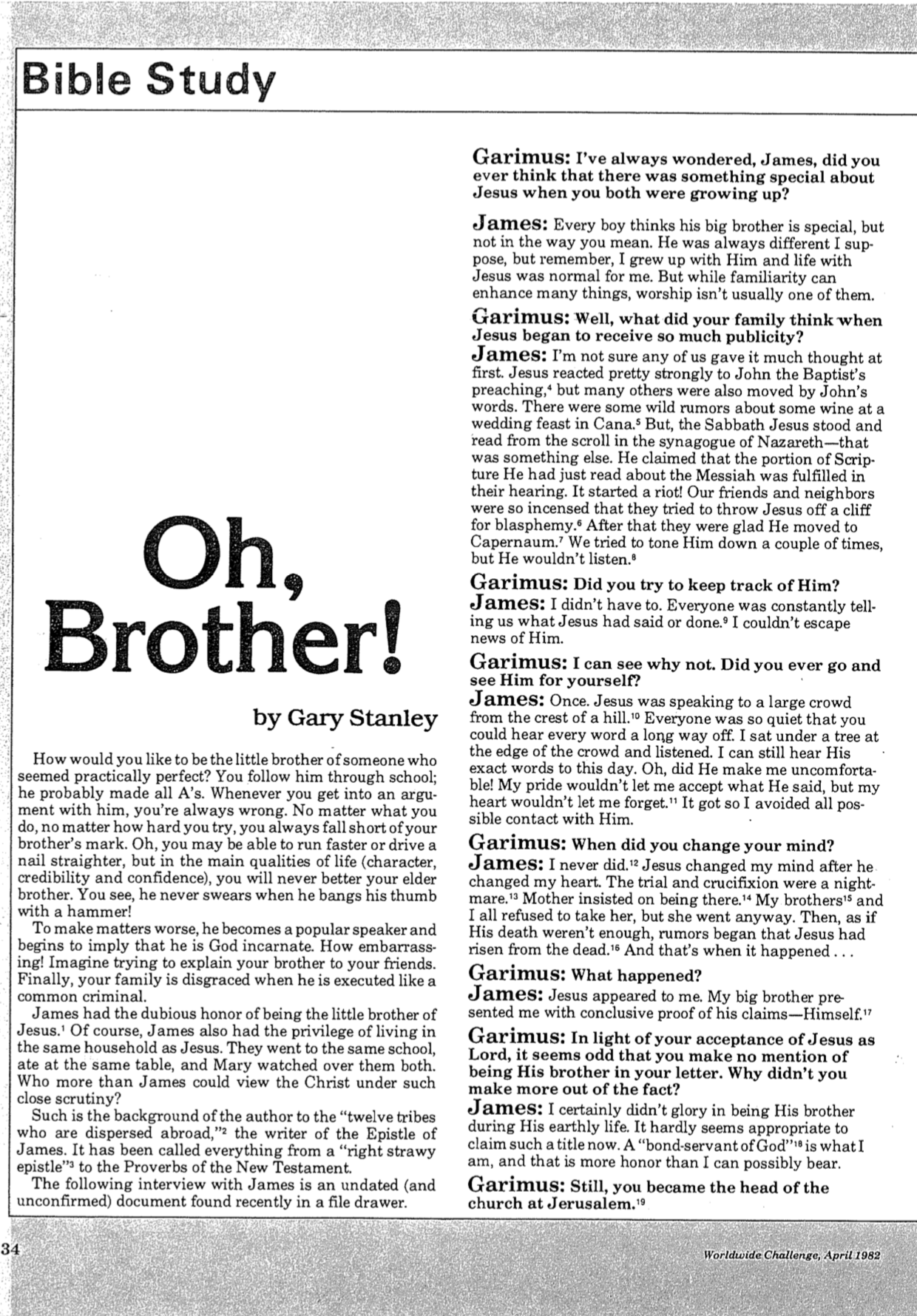 Gary Stanley, “Oh, Brother!” Worldwide Challenge (April 1982): 32-33 (2 of 2)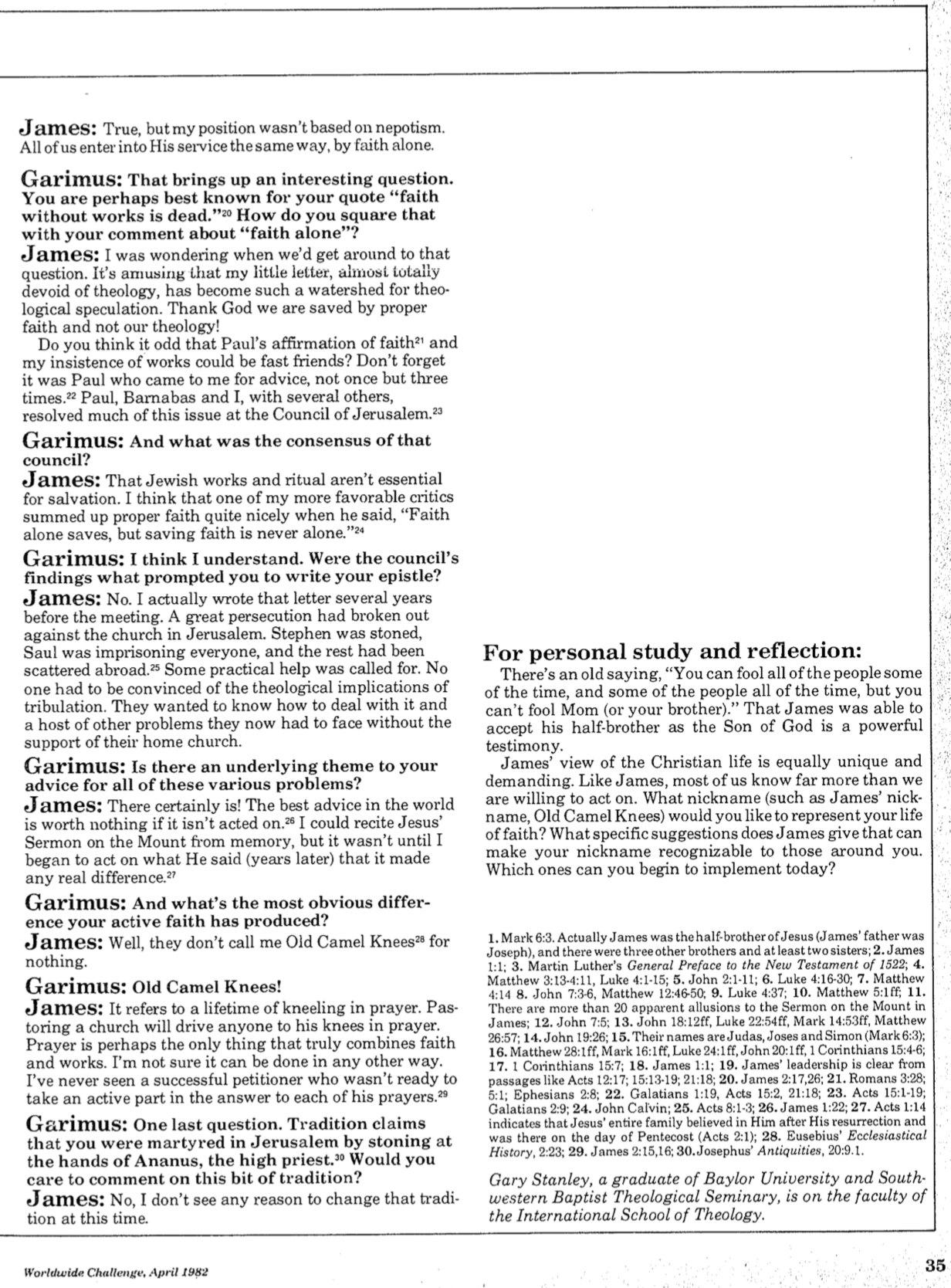 Applying the Commands in JamesAndy Lew, Malcolm Goh, Raymond Ang, Yoo Ji Eun (Group Presentation in NT Survey, 7 Feb 2003), p. 9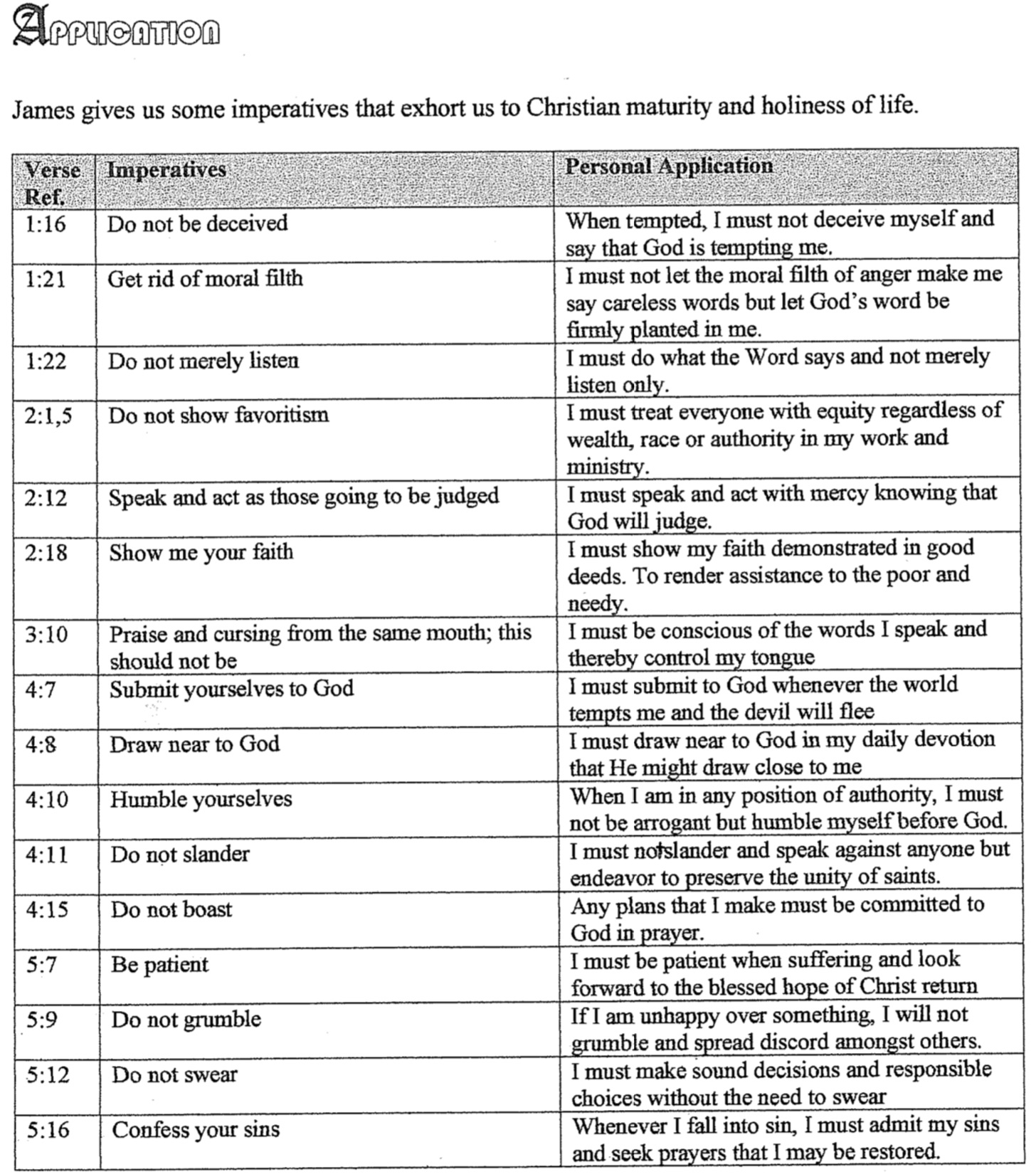 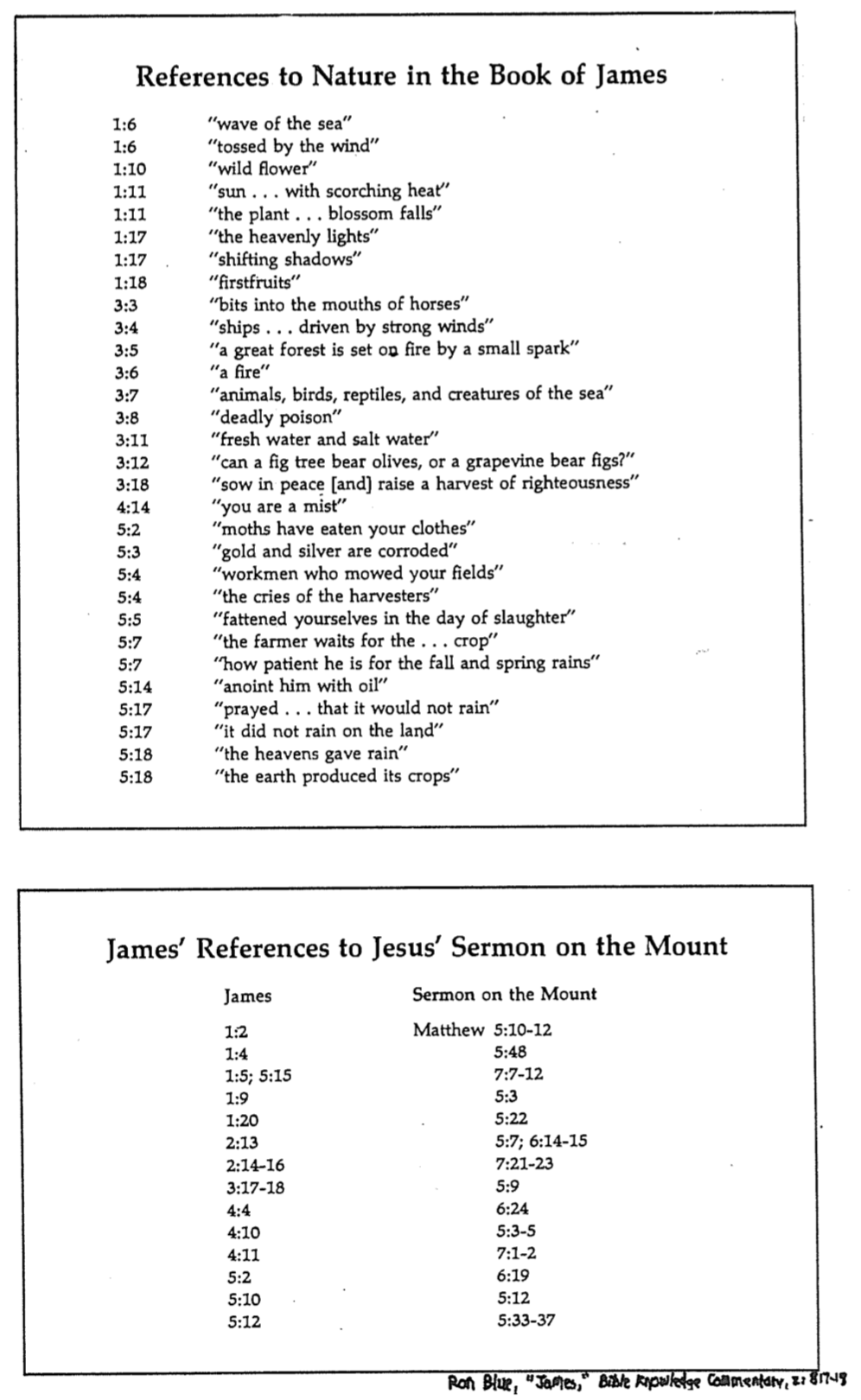 References to Nature in the Book of JamesJames’ References to Jesus’ Sermon on the MountViews on Lordship SalvationMust Christ be Lord to be Savior?  Does salvation require a person to submit to Christ as master along with being the substitute for sin?  Those who teach "Lordship salvation" answer "yes" but carefully note that they do not teach salvation by works or even faith plus works.  Others disagree.1Endnotes This study summarizes Randall C. Gleason, "The Lordship Salvation Debate," in Principles of Leadership: What We Can Learn from the Life and Ministry of Bill Bright, eds. Ted Martin and Michael Cozzens (Orlando: New Life, 2001): 377-97.  The sources for the chart are John F. MacArthur, The Gospel According to Jesus (Grand Rapids: Zondervan, 1988); Charles C. Ryrie, So Great a Salvation: What it Means to Believe in Jesus Christ (Wheaton: Victor, 1989); Zane C. Hodges, Absolutely Free!  A Biblical Reply to Lordship Salvation (Grand Rapids: Zondervan, 1989).  The sources in the following footnotes are all cited in Gleason’s article. Kenneth L. Gentry, Jr., Lord of the Saved: Getting to the Heart of the Lordship Debate (Phillipsburg, NJ: Presbyterian & Reformed, 1992), 20. Ryrie, 121. Hodges, 37-39.  He also notes, “It is an unproductive waste of time to employ the popular categories—intellect, emotion, or will—as a way of analyzing the mechanics of faith… But is [faith] mere intellectual assent?  Of course not! . . .What faith is, in biblical language, is receiving the testimony of God.  It is the inward conviction that what God says to us in the gospel is true.  That—and that alone—is saving faith” (Hodges, 31 italics his). Earl D. Radmacher, in MacArthur, Faith Works: The Gospel According to the Apostles (Dallas: Word, 1993), 38-39. Hodges, 40. MacArthur, Faith Works, 88; idem., The Gospel According to Jesus, 164; cf. Gentry, Lord of the Saved, 46-47. Ryrie, 99; cf. Thomas L. Constable, “The Gospel Message,” Walvoord: A Tribute, ed. Donald Campbell (Chicago: Moody, 1982), 207-8; Livingston Blauvelt, Jr., “Does the Bible Teach Lordship Salvation?” Bibliotheca Sacra 143 (Jan.-Mar. 1986), 41-42; Robert P. Lightner, Sin, the Savior, and Salvation (Nashville: Nelson, 1991), 212. Hodges, 146 (italics his).  On this page he notes that while repentance is not a condition for salvation, it is a condition for fellowship with God.  He also notes that, while John’s gospel explicitly claims to do evangelism (20:30-31), it never once mentions repentance (Hodges, 147-48)! The Lordship view claims that saving faith should not be contrasted with discipleship, including “repentance, surrender, and the supernatural eagerness to obey” (MacArthur, 30-31).  Since believers in Acts were called disciples and the church’s commission is to make disciples (Matt. 28:19-20), he sees little if any distinction between the two. Non-Lordship advocates often note that faith is a gift but discipleship is costly (e.g., Hodges, 67-76). “Faith encompasses obedience” and “obedience is… an integral part of saving faith” (MacArthur, The Gospel According to Jesus, 173, 174). MacArthur, The Gospel According to Jesus 206-10; Gentry, Lord of the Saved, 59-65. Texts relating to salvation often employ the meaning of deity when the word “Lord” is used  (e.g., Rom. 10:9; 1 Cor. 12:3; Ryrie, 70, 73; ibid., Balancing the Christian Life [Chicago: Moody, 1969], 173-76).  While this certainly includes the concept of sovereign ruler, the difficulty with the Lordship view is that people accept his personal lordship to varying degrees, so how much submission is enough for salvation? MacArthur, The Gospel According to Jesus, 17. Ryrie, 141. Hodges, 107-11. All three positions above teach “once saved, always saved” (i.e., eternal security).  While noting that assurance is available based upon scriptural promises, MacArthur also claims that it is conditioned upon the pursuit of holiness and the fruit of the Spirit (Faith Works, 202-12). Some see assurance as primarily based on the promises of God’s Word but secondarily based on the evidence of a transformed life (Ryrie, 143-44; cf. Lightner, 244-47). Hodges, 93-99; idem., The Gospel Under Siege (Dallas: Redecion Viva, 1981), 10.  This is not to say that believers should not grow in their assurance by seeing their own spiritual growth (Heb. 6:11; 2 Pet. 1:5-11).  However, assurance and security must be distinguished.  Eternal security is the absolute certainty of a person’s salvation from God’s perspective.  Assurance is the believer’s awareness of his eternal security. Perseverance means that “those who have true faith can lose that faith neither totally nor finally,” as defined by Anthony A. Hoekema, Saved by Grace (Grand Rapids: Eerdmans, 1989): 234.  Agreeing with this definition is John F. MacArthur, “Perseverance of the Saints,” Master’s Journal 4 (Spring 1993): 8. MacArthur teaches perseverance by saying that true saving faith endures since “believe” in the present tense shows continuous action and the abiding quality of faith as a gift given by God (The Gospel According to Jesus, 172-73).   Perseverance is rejected but eternal security is accepted. “The concept of the ‘carnal Christian’ as a separate category of believers is not only misleading but harmful” (Hoekema, Saved by Grace, 21).  This “theory” is “one of the most perverse teachings of our generation” (Ernest C. Reisinger, Lord and Christ: The Implications of Lordship for Faith and Life [Phillipsburg, PA: Presbyterian & Reformed, 1992], 79). This believer is not the same as a non-Christian since he is included in the “we all… are being transformed into the same image from glory to glory” (2 Cor. 3:18).  Nevertheless, Paul says the carnal Christian does exist (1 Cor. 2:14-3:3), but since he is a “new creature” (2 Cor. 5:7) he will bear some fruit (Ryrie, 32-32). MacArthur, The Gospel According to Jesus, 17. Gleason, 380. MacArthur raises the standard for “saving faith” too high: “It clings to no cherished sins, no treasured possessions, no secret indulgences.  It is an unconditional surrender, a willingness to do anything the Lord demands… It is a total abandonment of self-will, like the grain of wheat that falls to the ground and dies so that it can bear much fruit (cf. John 12:24).  It is an exchange of all that we are for all that Christ is.  And it denotes obedience, full surrender to the lordship of Christ.  Nothing less can qualify as saving faith” (MacArthur, The Gospel According to Jesus 140).  He summarizes, “Faith obeys.  Unbelief rebels… There is no middle ground” (ibid., 178).  One wonders if anyone has the faith MacArthur describes.  Besides, Scripture has many examples of Christians who have immature faith.  The believer’s faith must grow and mature (James 1:2-4).  Moses was a man of great faith but he was disciplined for his rebellion (Num. 14:9; Deut. 9:23-24).  Christ even called the disciples men “of little faith” (Matt. 8:26).  Since believers often rebel, God disciplines (Heb. 12:4-13) and uses trials (1 Pet. 1:6-7) to mature their faith. As Christ is not the Lord of anyone in the complete sense, it is almost arbitrary to say whether someone has sufficiently accepted Him as Lord. Both Scripture and the experiences of believers show many persons who were genuinely saved and yet failed to follow Christ throughout life.  These will suffer loss of reward at the judgment seat of Christ and “be saved… as through fire” (1 Cor. 3:15).  A classic example is Lot, who compromised his faith in God (Gen. 19) but still was deemed righteous in God’s sight in 2 Peter 2:7-8 (see Ryrie, Balancing the Christian Life, 173). The sin unto death (1 John 5:16, KJV) is a sin in the life of a believer so severe that God disciplines him by taking him to heaven by loss of physical life.  Such was the case with the Exodus generation (Deut. 2:14), a sexually immoral man who would potentially die so that his “spirit may be saved” (1 Cor. 5:5), and believers abusing the Lord’s Table (1 Cor. 11:30).  MacArthur does not address this issue but insists that the sign of a true disciple is “when he does sin he inevitably returns to the Lord to receive forgiveness and cleansing” (The Gospel According to Jesus, 104, emphasis mine).  If MacArthur is correct, then why does God take the lives of some believers hopelessly caught in sin? Acts 26:20; 2 Cor. 12:21; Rev. 2:21-22. Christ commanded his disciples to preach repentance (Luke 24:47).  Peter and Paul preached repentance throughout their ministries (Acts 2:38; 3:19; 5:31; 8:22; 11:18; 17:30; 20:21; 26:20). Mark 1:15; Acts 11:17-18; 19:4; 20:21; Heb. 6:1. As only faith is sometimes noted as necessary for salvation (John 3:16; 6:28-29; Acts 13:39; 16:31; Rom. 10:9), so repentance alone is required in other verses (Acts 2:38-47; 3:19; 11:17-18).  This shows that the two are opposite sides of the same coin.  Such a view is supported in the Dallas Theological Seminary doctrinal statement.PerseveranceWill all who are saved continue to persevere in their faith?  In other words, could someone genuinely profess faith in Christ but die in a spiritually pathetic state?  People have dealt with this issue for ages, but especially in our day when many claim the name of Christ but show little fruit.  Note some NT verses used to advocate perseverance as opposed to a free grace position.Supporting Perseverance (i.e., Advocates Conditional Security)Davis, John Jefferson.  “The Perseverance of The Saints: A History of the Doctrine,” JETS (June 1991).Opposing Perseverance (i.e., Advocates Eternal Security)Dillow, Joseph C.  Final Destiny: The Future Reign of the Servant Kings. 2nd ed. Monument, CO: Paniym Group, 2012.  1093 pp.  pb.  	Yes		No	Reformed	Partakers5		Arminian	Apostasy	Apostasy Leads to 		Apostasy Leads to	Cannot Happen	Loss of Rewards		Loss of Salvation	Eternal Security	Eternal Security		No Eternal Security	but No Assurance	and Assurance		and No AssuranceBe WorkingJamesExegetical Outline (Steps 2-3)Exegetical Idea: Early Jewish believers in the Roman world should show their faith through works to replace their hypocrisy with good deeds in maturity and holiness.Faith rejoices in difficulty with humility and patience rather than blame God (1:1-18).The half-brother of Jesus writes Jewish believers with the humility he will soon explain (1:1).Faith tested in trials produces perseverance when it is received joyfully and humbly (1:2-18).Faith obeys God's Word in practical ways (1:19-27).Prepare yourself to accept what the Bible says (1:19-21).Don't just listen to the Word—obey it (1:22-25)!Obey the Word in speech, compassion, and purity (1:26-27).Faith avoids favoring the rich (2:1-13).Christians should never favor the rich (2:1).Five reasons exist not to favor the wealthy (2:2-13).Faith produces works that show otherwise unseen trust in God (2:14-26).Faith shows itself in works like giving food and clothing to needy believers (2:14-17).Faith shown through good deeds justifies its validity before people (2:18-26).Faith speaks wisely with good instead of evil purposes (James 3).The tongue is small but tremendously influential (3:1-6).Everything can be tamed but the tongue (3:7-8).Faith uses the tongue for good rather than evil purposes (3:9-12).Faith produces wisdom that is necessary for proper speech (3:13-18).Faith produces humility that avoids worldliness (4:1–5:6).Faith produces humility instead of worldly church conflict from judging others (4:1-12).Faith trusts God rather than presuming on the future like the rich selfishly do (4:13–5:6).Faith triumphs in patience, prayer, and confrontation until Jesus returns (5:7-20).Faith triumphs through patient suffering until Christ's return (5:7-12).Faith triumphs through believing prayer for those with weak faith (5:13-18).Faith triumphs through loving confrontation of erring believers (5:19-20).Purpose or Desired Listener Response (Step 4)The listeners will show their belief in a new or renewed areaHomiletical Outline (Cyclical inductive form)IntroductionInterest: Faith is internal and unseen—or is it?Need: How will others know you are a Christian?Will you have a special glow?Do Christians smile more?Should we try to get others to ask about our faith by seeing religious disciplines in us like prayer and Bible reading?Subject: What should your trust in Christ look like? What are the characteristics of faith?Background: Early Jewish believers were not living out their faith.Preview: The letter of James shows us seven characteristics of faith.Text: We will review the whole letter of James.(The first characteristic of faith that James notes is that…)Faith rejoices in difficulty with humility and patience rather than blame God (1:1-18).The half-brother of Jesus writes Jewish believers with a humility he will soon explain (1:1).Faith tested in trials produces perseverance when it is received joyfully and humbly (1:2-18).Faith obeys God's Word in practical ways (1:19-27).Prepare yourself to accept what the Bible says (1:19-21).Don't just listen to the Word—obey it (1:22-25)!Obey the Word in speech, compassion, and purity (1:26-27).Faith avoids favoring the rich (2:1-13).Christians should never favor the rich (2:1).Five reasons exist not to favor the wealthy (2:2-13).Faith produces works that show otherwise unseen trust in God (2:14-26).Faith shows itself in works like giving food and clothing to needy believers (2:14-17).Faith shown through good deeds justifies its validity before people (2:18-26).Faith speaks wisely with good instead of evil purposes (James 3).The tongue is small but tremendously influential (3:1-6).Everything can be tamed but the tongue (3:7-8).Faith uses the tongue for good rather than evil purposes (3:9-12).Faith produces wisdom that is necessary for proper speech (3:13-18).Faith produces humility that avoids worldliness (4:1–5:6).Faith produces humility instead of worldly church conflict from judging others (4:1-12).Faith trusts God rather than presuming on the future like the rich selfishly do (4:13–5:6).Faith triumphs in patience, prayer, and confrontation until Jesus returns (5:7-20).Faith triumphs through patient suffering until Christ's return (5:7-12).Faith triumphs through believing prayer for those with weak faith (5:13-18).Faith triumphs through loving confrontation of erring believers (5:19-20).(So, what should your trust in Christ look like? What are the characteristics of faith?)ConclusionIf you believe, show it! (Main Idea). Specifically, replace your hypocrisy with good deeds in maturity and holiness.Main PointsWhere should you show your belief in a new or renewed area?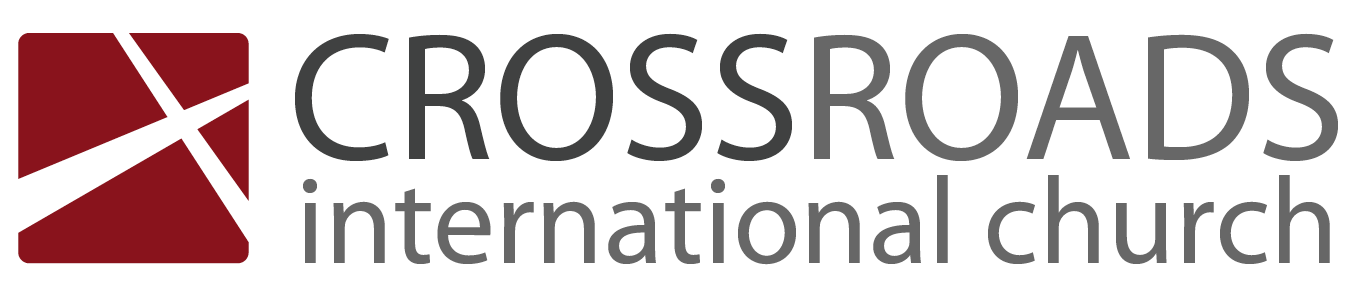 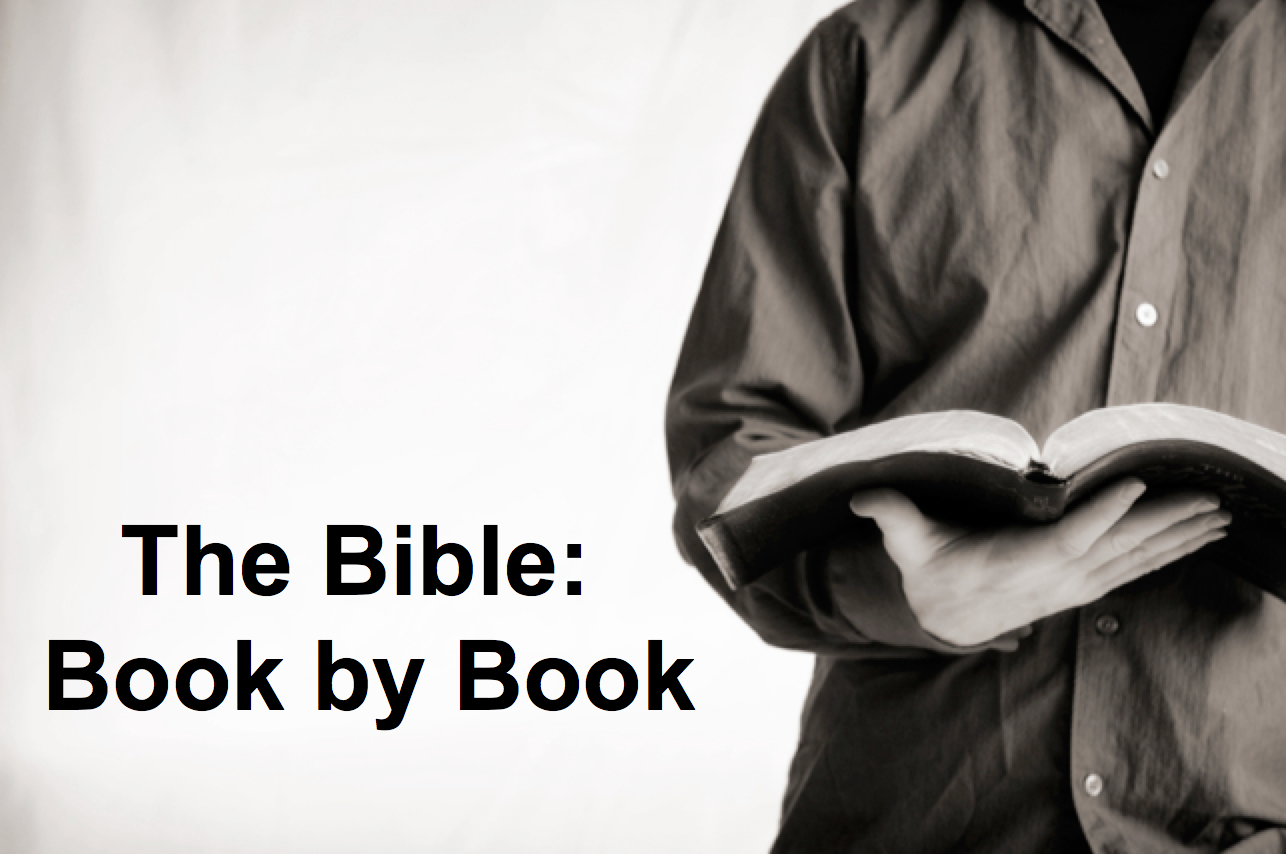 Be WorkingJamesIntroductionWhat are the characteristics of ________________?Early Jewish believers were not living out their faith.Faith _______________________with humility and patience rather than blame God (1:1-18).Faith ________________________________ in practical ways (1:19-27).Prepare yourself to accept what the Bible says (1:19-21).Don't just listen to the Word—obey it (1:22-25)!Obey the Word in speech, compassion, and purity (1:26-27).Faith _____________________________ the rich (2:1-13).Christians should never favor the rich (2:1).Five reasons exist not to favor the wealthy (2:2-13).Faith _____________________________ that show otherwise unseen trust in God (2:14-26).Faith shows itself in works like giving food and clothing to needy believers (2:14-17).Faith shown through good deeds justifies its validity before people (2:18-26).Faith ____________________________ with good instead of evil purposes (James 3).Faith ______________________________ that avoids worldliness (4:1–5:6).Faith produces humility instead of worldly church conflict from judging others (4:1-12).Faith trusts God rather than presuming on the future like the rich selfishly do (4:13–5:6).Faith _______________ in patience, prayer, and confrontation until Jesus returns (5:7-20).ConclusionIf you believe, show it! (Main Idea). Where should you show your belief in a new or renewed area?Download this sermon PPT and notes for free at BibleStudyDownloads.org/resource/new-testament-preaching/Listen to this message online at cicfamily.com/sermon-listing/JamesKey Word:	WorksKey Verse:	“Do not merely listen to the word, and so deceive yourselves.  Do what it says” 
(James 1:22).Summary Statement: Early Jewish believers in the Roman world should show their faith through works to replace their hypocrisy with good deeds in maturity and holiness.Application: What specific works in James do you lack that may cause others to doubt you are a Christian?Others should see works resulting from our belief in Christ (James 2:14-26; cf. 1 John 2:3-6, 9-11, 18-19, 24-25; 3:24; 4:20; etc.).Faith is Revealed through WorksFaith is Revealed through WorksFaith is Revealed through WorksFaith is Revealed through WorksFaith is Revealed through WorksFaith is Revealed through WorksFaith is Revealed through WorksRejoices in Difficulty Obeys the Word Avoids FavoritismProduces WorksSpeaks WiselyProduces HumilityTriumphs1:1-181:19-272:1-132:14-2634:1–5:65:7-20SalutationTrialsTemptationsListeningAngerObedienceSpeechCompassionPurityDiscriminationMaterialismEgalitarianismMeeting NeedsValidationInfluenceUntamableUseWisdomConflictJudgingPresumptionPatiencePrayerConfrontationJerusalemJerusalemJerusalemJerusalemJerusalemJerusalemJerusalemJerusalemAD 44-47AD 44-47AD 44-47AD 44-47AD 44-47AD 44-47AD 44-47AD 44-47DiscernmentJudgmentCommanded by God 
(1 Cor. 11:31)Prohibited by God 
(Matt. 7:1; Rom. 4:13; Jas. 4:11-12Asks questions to consider all key factors 
(Prov. 25:2)Accepts hearsay at face value
(Prov. 14:15)Looks for a comparable problem in one’s own experience (Matt. 7:5)Makes no personal application or self-evaluation (Matt. 7:3)LordshipMediatingFree GraceKey AdvocateJohn MacArthurCharles RyrieZane HodgesAccept Christ as…Savior and LordSavior then LordSavior aloneNature of saving faith: What kind of response is required to the truth of the gospel?Intellectual (understanding of truth), emotional (conviction & affirmation of truth), and volitional (determination of the will to obey truth)2Intellectual and volitional (“an act of the will to trust in the truth which one has come to know” about Christ’s forgiveness and vicarious death)3A conviction that Jesus is the Christ who guarantees eternal life (John 11:25-27; cf. 20:30-31)4Simplicity of faithAuthentic and insufficient faith are distinguished (e.g., counterfeit, temporary)5Faith is simple without various “types” as in the Lordship viewFaith is so simple it appropriates eternal life (1 John 5: 9-13)6RepentanceTurning to God from sin (“change of heart and purpose”) to be saved7A “change of mind” about Christ8It “may precede salvation [but…] it need not do so”9; faith alone saves.How saving faith and discipleship relateThe two should not be distinguished10Discipleship must begin after salvationDiscipleship may begin after salvation11 but lacking it affects rewardsPost-salvation worksDemonstrate salvation12Demonstrate faithDemonstrate discipleshipMeaning of “Lord”Sovereign master13God (deity)14Messianic titleOne who “used to be a Christian” but no longer believesHe never was a Christian in the first place15A believer in Jesus Christ may stop believing16A believer in Jesus Christ may stop believing17Counsel to a genuine believer with doubts“Examine yourself to see whether you are in the faith…” (2 Cor. 13:5a)Examine the promises of God that you are a believer (1 John 5:13)Examine the promises of God that you are a believer (1 John 5:13)AssuranceConditional18Divinely promised19Unconditional20Perseverance21True believers will persevere in the end22Believers can fail to persevere in the endBelievers can fail to persevere in the end23Carnal ChristiansPossible for a time24Possible for lifetime25Possible for a lifetimeKey objection to the other two views“You can accept Christ as Savior now but Lord later” produces only professing “Christians” with false assurance26Lordship theology adds confusing and unbiblical terms to the simple gospel messageSalvation is absolutely free and as a gift it has no other condition than faith, so lordship theology distorts the simple gospelProblemsBlurs faith for salvation and works as disciple27Leaves no option of an immature Christian28Lordship has degrees29Carnal Christians existAssurance is illusiveExperience refutes30Denies sin unto death31Lordship advocates say true repentance is:a decision to change behavior32part of the gospel33often linked with faith34noted alone for salvation35Lordship advocates say: It overlooks the danger of false professionsThis is “cheap grace” or “easy believism”It has the same problems with repentance as the Moderate viewPerseveranceFree GraceMatthew 7:15-22"Beware of false prophets, who come to you in sheep's clothing but inwardly are ravenous wolves. 16 You will recognize them by their fruits. Are grapes gathered from thornbushes, or figs from thistles? 17 So, every healthy tree bears good fruit, but the diseased tree bears bad fruit. 18 A healthy tree cannot bear bad fruit, nor can a diseased tree bear good fruit. 19 Every tree that does not bear good fruit is cut down and thrown into the fire. 20 Thus you will recognize them by their fruits. 21 "Not everyone who says to me, 'Lord, Lord,' will enter the kingdom of heaven, but the one who does the will of my Father who is in heaven. 22 On that day many will say to me, 'Lord, Lord, did we not prophesy in your name, and cast out demons in your name, and do many mighty works in your name?'”This text does not relate to people in general but to how to recognize false prophets.A false prophet’s lifestyle reveals his true, unsaved condition.  Such a person is not willing to suffer for the sake of righteousness.  Rather, his only “suffering” is the difficulty entailed to convince his followers to open their wallets.  Such people can be spotted not because they give open profession to Jesus or even due to their ability to perform miracles.  We must discern their godless character by their unwillingness to do God’s will.It goes beyond this text to say that these are believers who persevere in their faith.  To establish such a claim, one must first prove such heretics are believers.John 8:31-32   To the Jews who had believed him, Jesus said, “If you hold to my teaching, you are really my disciples.  32Then you will know the truth, and the truth will set you free.”In this text Christ exhorts believers to be true disciples.  He does not say that if they disobey that they will not longer be Christians (or never were).  Rather, they will not truly be free.John 15:6   If anyone does not remain in me, he is like a branch that is thrown away and withers; such branches are picked up, thrown into the fire and burned.“Remain” denotes obedience.  This text simply indicates that Jesus disciplines disobedient believers.  It goes too far to claim that the fire here denotes hell.Rom. 8:12 Therefore, brothers, we have an obligation—but it is not to the sinful nature, to live according to it.Paul knew that believers can choose wrongly, so he exhorted the Roman Christians to live according to their new nature.Rom. 11:22   Consider therefore the kindness and sternness of God: sternness to those who fell, but kindness to you, provided that you continue in his kindness.  Otherwise, you also will be cut off.“‘Kindness and sternness’ (v. 22) are aspects of the divine nature, the latter experienced by Israel in her present condition, the former being the portion of Gentile believers. But the positions can be reversed, and if this occurs, it will not be due to any fickleness in God, but to the nature of the human response. Once Israel’s unbelief is put away, God is prepared to graft her branches in again (v. 23)” (NIV Bible Commentary).PerseveranceFree Grace1 Cor. 15:2   By this gospel you are saved, if you hold firmly to the word I preached to you. Otherwise, you have believed in vain.Belief “in vain” does not denote false faith or not “truly” believing.  It means the object of their faith would be unreliable if Christ was not resurrected (v. 14; cf. Joseph Dillow, Final Destiny, 364-65).2 Cor. 13:5   Examine yourselves to see whether you are in the faith; test yourselves.  Do you not realize that Christ Jesus is in you—unless, of course, you fail the test?We cannot assume that being “in the faith” means being regenerate, as elsewhere it means living according to what we believe (2 Cor. 1:24; cf. 1 Cor. 16:13; Dillow, 448-49).  The verse means some Christians fail to live according to their profession.Phil. 1:6   being confident of this, that he who began a good work in you will carry it on to completion until the day of Christ Jesus.This verse places the responsibility of the believer’s security upon God rather than any human being.This can be handled in at least two ways:It teaches eternal security, not perseverance.The "good work" refers to God's work of bringing people into his family through the Philippians.  God assured that their participation in the gospel would continue to bear fruit until Christ’s return.What it does not say is that each individual church member would remain faithful until Christ returns.  Obviously, each one of them died prior to the return of Christ.Col. 1:15 If you hold fast…A believer may not be presented before Christ relatively blameless (Dillow, 536).Titus 1:16   [False teachers] claim to know God, but by their actions they deny him.These persons have never been believers since they reject the truth (1:14).Heb. 3:6  But Christ is faithful as a son over God’s house. And we are his house, if we hold on to our courage and the hope of which we boast.Only faithful believers are part of Christ’s priestly “house” so they rule with him (cf. 2 Tim. 2:12).  It is not true for every Christian (Dillow, 384).Heb. 3:14   We have come to share in Christ if we hold firmly till the end the confidence we had at first.There exists a distinction between "knowing Christ" (salvation) and "sharing in Christ" (being rewarded in Him).Hebrews 10:35-39   35So do not throw away your confidence; it will be richly rewarded.  36You need to persevere so that when you have done the will of God, you will receive what he has promised.  37For in just a very little while, "He who is coming will come and will not delay.  38But my righteous one will live by faith. And if he shrinks back, I will not be pleased with him."  39But we are not of those who shrink back and are destroyed, but of those who believe and are saved.The fact that the author notes their need to persevere indicates the possibility that they may not do so.  In fact, the entire letter appeals for the readers not to shrink back to Judaism, which he viewed as a distinct possibility.  That such backsliders would not please God does not indicate that they were never believers in the first place.  It indicates that such persons would be “destroyed” (killed) in the Jerusalem fires of AD 70 that consumed the unbelieving Jews with whom the readers were tempted to follow.“Apostasy here is not theoretical; it is a real possibility.  This is the apostasy of… the regenerate child of God who has received the imputed righteousness of Christ” (Dillow, 527).PerseverancePerseveranceFree GraceFree GraceJames 2:20-26   You foolish man, do you want evidence that faith without deeds is useless?  21Was not our ancestor Abraham considered righteous for what he did when he offered his son Isaac on the altar?  22You see that his faith and his actions were working together, and his faith was made complete by what he did.  23And the Scripture was fulfilled that says, “Abraham believed God, and it was credited to him as righteousness,” and he was called God’s friend.  24You see that a person is justified by what he does and not by faith alone.  25In the same way, was not even Rahab the prostitute considered righteous for what she did when she gave lodging to the spies and sent them off in a different direction?  26As the body without the spirit is dead, so faith without deeds is dead.James 2:20-26   You foolish man, do you want evidence that faith without deeds is useless?  21Was not our ancestor Abraham considered righteous for what he did when he offered his son Isaac on the altar?  22You see that his faith and his actions were working together, and his faith was made complete by what he did.  23And the Scripture was fulfilled that says, “Abraham believed God, and it was credited to him as righteousness,” and he was called God’s friend.  24You see that a person is justified by what he does and not by faith alone.  25In the same way, was not even Rahab the prostitute considered righteous for what she did when she gave lodging to the spies and sent them off in a different direction?  26As the body without the spirit is dead, so faith without deeds is dead.Does James distinguish false faith from true faith that saves from damnation?  No. How does James use “faith” and “salvation”?  James contrasts a regenerate person who claims he has a walk of faith with one who actually does have this lifestyle (Dillow, 392). Faith in James refers not to the initial act of faith that saves from hell.  It denotes the ongoing walk of faith that can save one from the pathway to “death,” or the downward progression “unto death resulting in a negative assessment of one’s life at the Judgment Seat of Christ” (ibid.).  The NT often refers to faith as a walk instead of as an initial event (Rom. 14:23; Gal. 3:11; 5:25; Col. 2:6; 2 Cor. 5:7), especially in James (1:2-4, 6; 2:1, 5; 5:15).  Further, James uses “salvation” in a temporal—not eternal—sense.  In fact, the NT refers to salvation as entering heaven only 43% of the time and not even once in the OT (Dillow, 394).  “Normally salvation refers to deliverance from a temporal difficulty, death, disease, or a meaningless life” (Dillow, 395). James uses “save” five times, never referring to salvation from eternal damnation.  It denotes salvation from consequences of sin (1:21), loss at the Judgment Seat of Christ (2:14), sin’s penalties (4:12), disease (5:15), and physical death (5:20; cf. Dillow, 394-404).Does James distinguish false faith from true faith that saves from damnation?  No. How does James use “faith” and “salvation”?  James contrasts a regenerate person who claims he has a walk of faith with one who actually does have this lifestyle (Dillow, 392). Faith in James refers not to the initial act of faith that saves from hell.  It denotes the ongoing walk of faith that can save one from the pathway to “death,” or the downward progression “unto death resulting in a negative assessment of one’s life at the Judgment Seat of Christ” (ibid.).  The NT often refers to faith as a walk instead of as an initial event (Rom. 14:23; Gal. 3:11; 5:25; Col. 2:6; 2 Cor. 5:7), especially in James (1:2-4, 6; 2:1, 5; 5:15).  Further, James uses “salvation” in a temporal—not eternal—sense.  In fact, the NT refers to salvation as entering heaven only 43% of the time and not even once in the OT (Dillow, 394).  “Normally salvation refers to deliverance from a temporal difficulty, death, disease, or a meaningless life” (Dillow, 395). James uses “save” five times, never referring to salvation from eternal damnation.  It denotes salvation from consequences of sin (1:21), loss at the Judgment Seat of Christ (2:14), sin’s penalties (4:12), disease (5:15), and physical death (5:20; cf. Dillow, 394-404).2 Pet. 1:10-11   Therefore, my brothers, be all the more eager to make your calling and election sure. 11For if you do these things, you will never fall, and you will receive a rich welcome into the eternal kingdom of our Lord and Savior Jesus Christ.2 Pet. 1:10-11   Therefore, my brothers, be all the more eager to make your calling and election sure. 11For if you do these things, you will never fall, and you will receive a rich welcome into the eternal kingdom of our Lord and Savior Jesus Christ.The context notes, “For if you possess these qualities in increasing measure, they will keep you from being ineffective and unproductive in your knowledge of our Lord Jesus Christ.  But if anyone does not have them, he is nearsighted and blind, and has forgotten that he has been cleansed from his past sins” (1:8-9).  The “falling” refers not to loss of salvation but to a stumbling in one’s growth as a Christian.The context notes, “For if you possess these qualities in increasing measure, they will keep you from being ineffective and unproductive in your knowledge of our Lord Jesus Christ.  But if anyone does not have them, he is nearsighted and blind, and has forgotten that he has been cleansed from his past sins” (1:8-9).  The “falling” refers not to loss of salvation but to a stumbling in one’s growth as a Christian.1 John 2:19  They went out from us, but they were not of us; for if they had been of us, they would have continued with us; but they went out that they might be made manifest, that none of them were of us.The key issue here is, “Who are ‘they’?”  Are these believers who had not persevered?  The context contrasts the “they” in verse 19 with the “you” in verse 20, meaning antichrists (“they”) had arisen from the apostolic circle itself.    Other passages in the epistle show the same we/you contrasts (1:1-3; 4:4-6).  John is speaking of heretics whose defection showed that they were never saved in the first place (Hodges, The Gospel Under Siege, 58-59).The key issue here is, “Who are ‘they’?”  Are these believers who had not persevered?  The context contrasts the “they” in verse 19 with the “you” in verse 20, meaning antichrists (“they”) had arisen from the apostolic circle itself.    Other passages in the epistle show the same we/you contrasts (1:1-3; 4:4-6).  John is speaking of heretics whose defection showed that they were never saved in the first place (Hodges, The Gospel Under Siege, 58-59).PerseverancePerseveranceFree GraceFree GraceThe Reformed view typically says that these men had never believed in the first place. Apostasy of Hymenaeus and Alexander1 Timothy 1:18-20   18Timothy, my son, I give you this instruction in keeping with the prophecies once made about you, so that by following them you may fight the good fight, 19holding on to faith and a good conscience. Some have rejected these and so have shipwrecked their faith.  20Among them are Hymenaeus and Alexander, whom I have handed over to Satan to be taught not to blaspheme.These men: (1) had believed (“faith”), (2) had given evidence of their faith in a good conscience, and (3) needed to be taught not to blaspheme, “taught” being a word used of divine discipline of the regenerate (1 Cor. 11:32; Tit. 2:12-13; Heb. 12:5-6; Dillow, 525).Apostasy of Hymenaeus and Alexander1 Timothy 1:18-20   18Timothy, my son, I give you this instruction in keeping with the prophecies once made about you, so that by following them you may fight the good fight, 19holding on to faith and a good conscience. Some have rejected these and so have shipwrecked their faith.  20Among them are Hymenaeus and Alexander, whom I have handed over to Satan to be taught not to blaspheme.These men: (1) had believed (“faith”), (2) had given evidence of their faith in a good conscience, and (3) needed to be taught not to blaspheme, “taught” being a word used of divine discipline of the regenerate (1 Cor. 11:32; Tit. 2:12-13; Heb. 12:5-6; Dillow, 525).Apostasy in GalatiansGalatians 6:12   12 Those who want to make a good impression outwardly are trying to compel you to be circumcised. The only reason they do this is to avoid being persecuted for the cross. . .“Submission to circumcision indicated cessation of faith in Christ (Gal. 2:17-21).  In fact, it meant that a believer viewed Christ’s death as vain, had severed himself from Christ (Gal. 5:2), had fallen from grace (Gal. 5:43), and was liable to judgment (Gal. 5:10).  To be severed from Christ and to fall from grace logically required a former standing in grace and connection with Christ from which to fall and be severed!  Those who are regenerate may possibly deny the faith and forfeit their share in the coming kingdom.  There is no need to assume that they lose salvation, as the Arminian maintains” (Dillow, 527).Apostasy in GalatiansGalatians 6:12   12 Those who want to make a good impression outwardly are trying to compel you to be circumcised. The only reason they do this is to avoid being persecuted for the cross. . .“Submission to circumcision indicated cessation of faith in Christ (Gal. 2:17-21).  In fact, it meant that a believer viewed Christ’s death as vain, had severed himself from Christ (Gal. 5:2), had fallen from grace (Gal. 5:43), and was liable to judgment (Gal. 5:10).  To be severed from Christ and to fall from grace logically required a former standing in grace and connection with Christ from which to fall and be severed!  Those who are regenerate may possibly deny the faith and forfeit their share in the coming kingdom.  There is no need to assume that they lose salvation, as the Arminian maintains” (Dillow, 527).Apostasy in HebrewsHebrews 10:38-39  38But my righteous one will live by faith.  And if he shrinks back, I will not be pleased with him."  39But we are not of those who shrink back and are destroyed, but of those who believe and are saved.Apostasy in HebrewsHebrews 10:38-39  38But my righteous one will live by faith.  And if he shrinks back, I will not be pleased with him."  39But we are not of those who shrink back and are destroyed, but of those who believe and are saved.PerseverancePerseveranceFree GraceFree Grace2 Peter 1:5-11  5 For this very reason, make every effort to supplement your faith with virtue, and virtue with knowledge, 6 and knowledge with self-control, and self-control with steadfastness, and steadfastness with godliness, 7 and godliness with brotherly affection, and brotherly affection with love. 8For if these qualities are yours and are increasing, they keep you from being ineffective or unfruitful in the knowledge of our Lord Jesus Christ. 9 For whoever lacks these qualities is so nearsighted that he is blind, having forgotten that he was cleansed from his former sins. 10 Therefore, brothers, be all the more diligent to make your calling and election sure, for if you practice these qualities you will never fall. 11 For in this way there will be richly provided for you an entrance into the eternal kingdom of our Lord and Savior Jesus Christ.Verses 8-9 note that some who are forgiven are ineffective, unfruitful, nearsighted, and blind.  They should return to Christ so they won’t fall away and so they will be richly rewarded upon entrance into eternal life (vv. 10-11).2 Peter 1:5-11  5 For this very reason, make every effort to supplement your faith with virtue, and virtue with knowledge, 6 and knowledge with self-control, and self-control with steadfastness, and steadfastness with godliness, 7 and godliness with brotherly affection, and brotherly affection with love. 8For if these qualities are yours and are increasing, they keep you from being ineffective or unfruitful in the knowledge of our Lord Jesus Christ. 9 For whoever lacks these qualities is so nearsighted that he is blind, having forgotten that he was cleansed from his former sins. 10 Therefore, brothers, be all the more diligent to make your calling and election sure, for if you practice these qualities you will never fall. 11 For in this way there will be richly provided for you an entrance into the eternal kingdom of our Lord and Savior Jesus Christ.Verses 8-9 note that some who are forgiven are ineffective, unfruitful, nearsighted, and blind.  They should return to Christ so they won’t fall away and so they will be richly rewarded upon entrance into eternal life (vv. 10-11).Apostasy in the Last DaysNIV 1 Timothy 4:1 The Spirit clearly says that in later times some will abandon the faith and follow deceiving spirits and things taught by demons. The verb for “fall away” (apostesontai avposth,sontai, from avfi,stamai) is used only here in the NT in the intransitive sense as “leave, go away; desert, commit apostasy; keep away; trans. incite to revolt” and appears in Acts 5.37 (Friberg NT).  One cannot abandon a faith that he never had accepted.Apostasy in the Last DaysNIV 1 Timothy 4:1 The Spirit clearly says that in later times some will abandon the faith and follow deceiving spirits and things taught by demons. The verb for “fall away” (apostesontai avposth,sontai, from avfi,stamai) is used only here in the NT in the intransitive sense as “leave, go away; desert, commit apostasy; keep away; trans. incite to revolt” and appears in Acts 5.37 (Friberg NT).  One cannot abandon a faith that he never had accepted.Denial of the Faith NIV 1 Timothy 5:8 If anyone does not provide for his relatives, and especially for his immediate family, he has denied the faith and is worse than an unbeliever.This text says that some Christians act worse than unbelievers.  This is a lifestyle of apostasy that is equally as serious as spoken blasphemy.Denial of the Faith NIV 1 Timothy 5:8 If anyone does not provide for his relatives, and especially for his immediate family, he has denied the faith and is worse than an unbeliever.This text says that some Christians act worse than unbelievers.  This is a lifestyle of apostasy that is equally as serious as spoken blasphemy.PerseverancePerseveranceFree GraceFree GraceApostasy of Widows1 Timothy 5:14-15   14 So I counsel younger widows to marry, to have children, to manage their homes and to give the enemy no opportunity for slander.  15 Some have in fact already turned away to follow Satan. Apostasy for Materialism1 Timothy 6:10   For the love of money is a root of all kinds of evil.  Some people, eager for money, have wandered from the faith and pierced themselves with many griefs.Apostasy of Widows1 Timothy 5:14-15   14 So I counsel younger widows to marry, to have children, to manage their homes and to give the enemy no opportunity for slander.  15 Some have in fact already turned away to follow Satan. Apostasy for Materialism1 Timothy 6:10   For the love of money is a root of all kinds of evil.  Some people, eager for money, have wandered from the faith and pierced themselves with many griefs.Apostasy Due to Gnostic Deception1 Timothy 6:20-21   Timothy, guard what has been entrusted to your care. Turn away from godless chatter and the opposing ideas of what is falsely called knowledge, 21which some have professed and in so doing have wandered from the faith Timothy himself is being warned here, which makes it clear that the possibility of apostasy relates to genuine believers.Apostasy Due to Gnostic Deception1 Timothy 6:20-21   Timothy, guard what has been entrusted to your care. Turn away from godless chatter and the opposing ideas of what is falsely called knowledge, 21which some have professed and in so doing have wandered from the faith Timothy himself is being warned here, which makes it clear that the possibility of apostasy relates to genuine believers.Apostasy of Demas and OthersDemas (2 Tim. 4:10)Phygelus & Hermogenes (2 Tim. 1:15)Many others (2 Tim. 4:16)In the NT, “fall away” does not “refer to falling away from eternal salvation.  It refers, rather, to a falling away from the path of growth, or forfeiture of eternal reward” (Dillow, 535, n. 1743).Apostasy of Demas and OthersDemas (2 Tim. 4:10)Phygelus & Hermogenes (2 Tim. 1:15)Many others (2 Tim. 4:16)In the NT, “fall away” does not “refer to falling away from eternal salvation.  It refers, rather, to a falling away from the path of growth, or forfeiture of eternal reward” (Dillow, 535, n. 1743).Will each genuine Christian persevere in faithfulness at death?Faith is Revealed through WorksFaith is Revealed through WorksFaith is Revealed through WorksFaith is Revealed through WorksFaith is Revealed through WorksFaith is Revealed through WorksFaith is Revealed through WorksRejoices in Difficulty Obeys the Word Avoids FavoritismProduces WorksSpeaks WiselyProduces HumilityTriumphs1:1-181:19-272:1-132:14-2634:1–5:65:7-20SalutationTrialsTemptationsListeningAngerObedienceSpeechCompassionPurityDiscriminationMaterialismEgalitarianismMeeting NeedsValidationInfluenceUntamableUseWisdomConflictJudgingPresumptionPatiencePrayerConfrontationJerusalemJerusalemJerusalemJerusalemJerusalemJerusalemJerusalemJerusalemAD 44-47AD 44-47AD 44-47AD 44-47AD 44-47AD 44-47AD 44-47AD 44-47